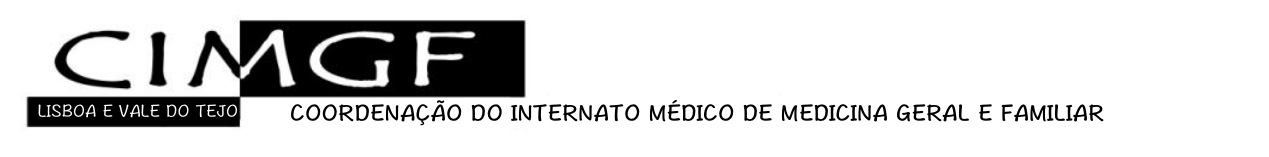 Guião para Aprendizagem Reflexiva na Prática Clínica em MGFVersão 0.1Lisboa, Agosto 2017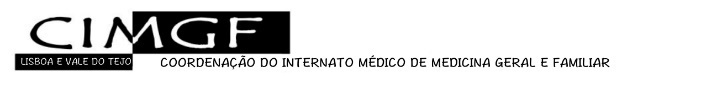 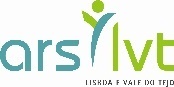 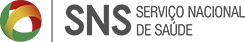 Nós somos aquilo que fazemos repetidamente.
Excelência, então, não é um modo de agir, mas um hábito.Aristóteles (384-322 a.C.)Preâmbulo	5Fundamentação	6Utilização do Guião	7Identificação	9Estratégias de Desenvolvimento Pessoal da Formação 1.º ano	10Estratégias de Desenvolvimento Pessoal da Formação 2.º ano	11Estratégias de Desenvolvimento Pessoal da Formação 3.º ano	12Estratégias de Desenvolvimento Pessoal da Formação 4.º ano	13Considerações finais sobre a utilização deste Guião	14Parte A	Competências Nucleares em Medicina Geral e Familiar	15A.1	Gestão de Cuidados de Saúde Primários (CSP)	16A.2	Cuidados Centrados na Pessoa	19A.3	Aptidões Específicas para a Resolução de Problemas	21A.4	Abordagem Abrangente	24A.5	Orientação Comunitária	26A.6	Abordagem holística	28A.7	Aspectos contextuais, de atitude e científicos	30Parte B	Competências Transversais em Medicina Geral e Familiar	33B.1	Cuidados ao indivíduo na família e na sociedade	34B.2	Comunicação Clínica, Profissionalismo e Atitude	37B.3	Gestão da Prática Profissional	39B.4	Manejo de Sistemas de Informação	41B.5	Prática de Melhoria Contínua da Qualidade (MCQ) e de Gestão do Risco	42B.6	Práticas de Desenvolvimento Profissional e Científico	44B.7	Procedimentos Administrativos Decorrentes da Actividade Clínica do Médico de Família	46Parte C	Competências de Cuidados a Grupos com Necessidades Especiais	48C.1	Saúde da Criança e do Jovem	49C.2	Saúde da Mulher	52C.3	Saúde do Idoso	56C.4	Diagnóstico Precoce de Doença Oncológica	59C.5	Cuidados a Pacientes Dependentes e Cuidadores	60C.6	Cuidados no Domicílio	62C.7	Cuidados em Fim de Vida e no Luto	64Parte D	Competências de Gestão de Problemas de Saúde	66D.1	Doenças Agudas / Problemas Comuns	67D.2	Doenças Infecciosas	71D.3	Problemas hematológicos	72D.4	Problemas digestivos	74D.5	Problemas do olho e da visão	76D.6	Problemas do ouvido, nariz e garganta	78D.7	Problemas cardiovasculares	80D.8	Problemas músculo-esqueléticos	82D.9	Problemas neurológicos	84D.10	Problemas mentais e dependências	86D.11	Problemas respiratórios	88D.12	Problemas dermatológicos	90D.13	Problemas endócrinos e metabólicos	92D.14	Problemas urinários e genitais	95Parte E	Gestos Básicos em MGF	97Parte F	Bibliografia	100PreâmbuloO Guião para Aprendizagem Reflexiva na Prática Clínica da Coordenação de Internato Médico de Medicina Geral e Familiar de Lisboa e Vale do Tejo pretende ser um documento de trabalho para Internos e Orientadores de formação. Contém linhas orientadoras acerca do que se deseja que aconteça durante o processo formativo e metas que devem ser atingidas para um profissional ser qualificado como especialista em Medicina Geral e Familiar.Ele é disponibilizado como um documento editável para que cada Interno e Orientador se apropriem do Guião e o transformem em algo seu e personalizado. Ao longo das páginas que se seguem há espaços próprios para que sejam tomadas anotações, estabelecidos objectivos e assinalados os resultados alcançados. O Guião surge como resultado de vários meses de trabalho e reflexão por parte de um conjunto de pessoas que estão ou estiveram recentemente na Coordenação, a quem agradeço todo o seu empenho e dedicação.Contudo, este é um documento inacabado. Entendeu-se ser mais útil divulgar o Guião tal como está do que atrasar a sua publicação com algumas tarefas necessárias à sua conclusão. Assim, o documento actual deve ser entendido como a versão 0 - apta para ser testada na prática, mas solicitando aos seus utilizadores o envio de comentários construtivos para os autores. A lista de competências listadas é extensa, mas deverá ser revista quanto à sua organização e à existência de áreas não cobertas no Guião ou redundantes. À excepção da parte A, optou-se por deixar em branco o espaço relativo aos anos de internato em que se espera serem atingidas as competências previstas no Guião. A definição das competências a atingir em cada ano deve ser feita recolhendo um consenso alargado, para o qual é preciso ouvir Internos e Orientadores. As metodologias de aprendizagem propostas necessitam de ser testadas na prática e ajustadas em função do seu desempenho no mundo real.Assim, nos próximos meses a Coordenação irá pedir a Internos e Orientadores o seu contributo para melhorar este documento e torná-lo ainda mais útil. Conto com as suas ideias!Daniel PintoCoordenador do Internato Médico de Medicina Geral e Familiar 
da Região Lisboa e Vale do TejoFundamentaçãoA teoria da aprendizagem de adultos ou andragogia,, proposta por Knowles em 1984, baseia- -se num conjunto de pressupostos bem conhecidos cuja integração é básica em qualquer processo de educação médica. São eles a independência e capacidade de autodirigir-se do formando, a sua experiência prévia como recurso de aprendizagem, a sua preferência pelo desenvolvimento e aplicação imediata de aptidões à resolução das necessidades próprias das funções que desempenha, a sua orientação para aprender com base em problemas concretos, ao invés da tradicional aquisição de conhecimento teórico isolado, e o claro predomínio da motivação interna sobre a externa como motor do processo de aprendizagem.O processo formativo em Medicina Geral e Familiar, enquadrado em legislação própria em Portugal, deve naturalmente respeitar aquele conjunto de princípios. Pretende-se como seu resultado final um profissional capaz de mobilizar um diversificado leque de competências e de evidenciar atitudes - incluindo a capacidade para a aprendizagem activa ao longo de toda a vida clínica - que, no seu todo, definem o Médico de Família competente para prestação de Cuidados de Saúde Primários de qualidade num contexto de trabalho específico, concretamente o conjunto de realidades que compõem hoje o Serviço Nacional de Saúde. Tal processo depende, porém, para o seu bom termo, de uma multiplicidade de recursos, dos quais o Interno formando é o principal gestor e mobilizador.Variando os contextos, os recursos e as oportunidades formativas, sendo diversas as necessidades de base de cada Interno, são forçosamente muito diferentes os caminhos a percorrer por cada um para alcançar o mesmo ponto de chegada, o Médico de Família capacitado para a gestão da maior parte das necessidades em saúde dos seus pacientes. Este Guião assume-se como um instrumento de apoio à “governação andragógica” do processo formativo. Define resultados finais, propõe metodologias e deixa ao interno e orientador de formação a liberdade para decidir e planear, dentro dos recursos mobilizáveis e do enquadramento legal do Internato, a sua concretização, a par da responsabilidade de garantir, por serem muitas delas competências cuja aquisição deve ser procurada e verificada no contexto da prática clínica (workplace-based assessment), que as mesmas são de facto já dominadas pelo formando.Todo este processo deve revestir-se de um carácter dinâmico e de permanente auto-ajuste, o qual provirá da reflexão que se pretende constante e consequente do Interno sobre o estádio em que se encontra do desenvolvimento das suas capacidades, guiando-se para o efeito pelos timings orientativos propostos nesta ferramenta.Utilização do GuiãoEste Guião inclui:- áreas de registo e trabalho sobre as estratégias de desenvolvimento pessoal de formação para cada um dos 4 anos do processo formativo, aplicáveis para reflexão sobre e reformulação, quando sentida como pertinente, dos Planos Pessoais de Formação previamente definidos;- um portfolio de aptidões a desenvolver ao longo dos 4 anos do Internato, agrupadas por grupos de competências próprias das várias áreas da Medicina Geral e Familiar. Nele devem ser guardadas, para gestão pessoal do Interno e para apoio ao processo de avaliação contínua do desempenho por parte do Orientador:. evidências da aquisição das várias competências adquiridas no contexto da prática clínica e gestos técnicos, com a data em que se considere o interno capaz de as exercer adequadamente em autonomia, e a assinatura do orientador (ou do tutor do estágio hospitalar) que o certifica;. outras evidências, como relatos de caso, resultados de mapeamento de consultas, discussão de problemas clínicos, notas de feedback dado pelo orientador, dados de produtividade em várias áreas, formações frequentadas e respectivos resultados, e tudo o que permita ao interno reflectir criticamente sobre a evolução do processo formativo e facilitar a sua gestão permanente;- um conjunto de bibliografia básica recomendada no Internato de MGF, à qual o Interno poderá e deverá acrescentar outra que considere pertinente e relevante ao seu processo de desenvolvimento profissional.As competências encontram-se organizadas em 5 partes: A) competências nucleares; B) competências transversais; C) competências de cuidados a grupos especiais; D) competências de gestão de problemas; E) gestos básicos. Qualquer um destes 5 grupos é susceptível de ser desdobrado. Caberá ao Interno e Orientador preencher o que considerar em falta de acordo com o programa de Internato legalmente estipulado. Este programa publicado pela Portaria n.º 45/2015, de 20 de Fevereiro, estabelece objectivos de conhecimento e de desempenho para cada estágio. Assim é desejável que interno e orientador estabeleçam metas de cumprimento para cada estágio e ano de internato quando constroem o plano formativo anual. Deste modo, neste GUIA a coluna com o ano de internato só se encontra preenchida na parte A. Nas restantes partes esse preenchimento deverá também ser feito pelo Interno e Orientador.No final do programa formativo do Internato de MGF, o Interno deverá ter desenvolvido um conjunto de competências. As metodologias propostas para aquisição das mesmas são susceptíveis de complemento ou substituição por outras da iniciativa do Interno, com idêntico resultado final.A conclusão de cada Módulo está em aberto. Há uma página em branco destinada a notas pessoais, registo de evidências de competências ganhas e reformulações de planos formativos a fazer e a fundamentar. Para esse fim, podem usar-se as seguintes (ou outras) pistas de reflexão pessoal, contributos para a análise crítica final da condução e resultados do processo formativo: 1) Quais as lacunas formativas iniciais a nível destas competências? 2) Onde evoluí, e de que modo? 3) O que falta fazer? 4) Que soluções são possíveis para esse problema formativo?Sugerimos que coloque este Guião numa pasta, de forma a usá-lo como um dossier passível de ser interpolado e (muito) acrescentado. São numerosos os espaços em branco aguardando a sua experiência e reflexão pessoal.Este Guião não tem o propósito de se constituir como meta, mas como uma “bússola” que a/o apoie no caminho do sucesso do seu processo formativo. Desejamos que tal se traduza, por fim, na capacidade de exercer diariamente o bom hábito aristotélico da excelência nos domínios técnico-científicos e das soft-skills necessárias ao Médico que todos gostaríamos que fosse o da nossa família.IdentificaçãoNome do InternoUnidade Funcional de ColocaçãoACES Nome do OrientadorCurso do InternatoInício e previsão de conclusão do Internato de MGFData de início:        /       /    			Data prevista de conclusão:        /       /   Estratégias de Desenvolvimento Pessoal da Formação 1.º ano(documento em construção pelo/a interno/a) Estratégias de Desenvolvimento Pessoal da Formação 2.º ano(documento em construção pelo/a interno/a) Estratégias de Desenvolvimento Pessoal da Formação 3.º ano(documento em construção pelo/a interno/a)Estratégias de Desenvolvimento Pessoal da Formação 4.º ano(documento em construção pelo/a interno/a)Considerações finais sobre a utilização deste GuiãoNo final do programa formativo do Internato de MGF, o Interno deverá ter desenvolvido um conjunto de competências. As metodologias propostas para aquisição das mesmas são susceptíveis de complemento ou substituição por outras da iniciativa do Interno, com idêntico resultado final.A conclusão de cada Módulo está em aberto. Há um espaço em branco destinado a notas pessoais, registo de evidências de competências ganhas e reformulações de planos formativos a fazer e a fundamentar. Para esse fim, podem usar-se as seguintes (ou outras) pistas de reflexão pessoal, contributos para a análise crítica final da condução e resultados do processo formativo:- Quais as lacunas formativas iniciais a nível destas competências?- Onde evoluí, e de que modo?- O que falta fazer? Que soluções são possíveis para esse problema formativo?Competências Nucleares em Medicina Geral e Familiar (adaptado de Agenda Educativa do EURACT, 2005)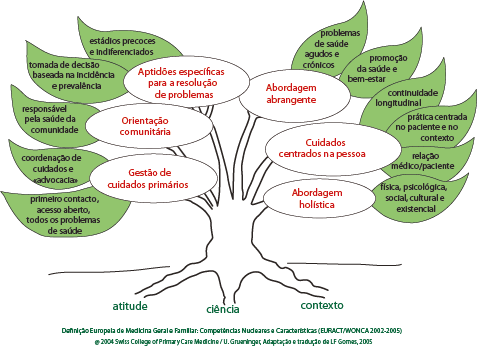 Gestão de Cuidados de Saúde Primários (CSP)Metodologias de aprendizagem propostas- Prática clínica ombro-a-ombro- Prática clínica em autonomia- Consultoria e feedback pelo orientador- Estudo orientado- Prática observacional com outros grupos profissionais em CSP- Análise estruturada de consultas videogravadas- Selecção e discussão de casos com enfoque no exercício das competências de gestão de CSP: o que fez, e porquê, a diferença para aquela pessoa?- Elaboração de cartas de referenciação - Elaboração de planos para problemas clínicos simulados - Role-playing- Participação em reuniões clínicas- Participação em reuniões de serviço- Curso Curricular “Consulta, Decisão Clínica e Evidência”- Preparação e apresentação de relatos de caso- Elaboração de planos de avaliação e melhoria contínua da qualidadeNotas pessoaisCuidados Centrados na PessoaMetodologias de aprendizagem propostas- Prática clínica ombro-a-ombro- Prática clínica em autonomia- Observação e feedback pelo orientador- Estudo orientado- Análise estruturada de consultas videogravadas- Selecção e discussão de casos com enfoque no exercício das competências comunicacionais e de consulta centrada no paciente- Role-playing- Treino de gestão de agenda nas ausências programadas e não programadas- Participação em reuniões de serviço- Curso Curricular “Consulta, Decisão Clínica e Evidência”- Curso Curricular “Família, Saúde e Doença”- Preparação e apresentação de relatos de caso- Auto-reflexão: selecção e discussão com orientador de um caso ou consulta onde os valores, concepções ou sentimentos do médico tiveram impacto no resultado finalNotas pessoaisAptidões Específicas para a Resolução de ProblemasMetodologias de aprendizagem propostas- Prática clínica ombro-a-ombro- Prática clínica em autonomia- Observação, consultoria e feedback pelo orientador- Auto-análise reflexiva de incidentes críticos da esfera da decisão clínica- Estudo orientado- Análise estruturada de consultas videogravadas- Selecção e discussão de casos com enfoque nas especificidades do processo de decisão clínica em CSP, uso do tempo e gestão da incerteza:qual o impacto no desfecho do caso do carácter distinto destes processos em MGF?- Elaboração de planos para problemas de saúde indiferenciados- Produção e discussão de um perfil de consulta e do seu impacto na gestão da prática clínica- Treino de aptidões em anamnese e exame físico (OSCE, laboratório de aptidões, simulação)- Participação em reuniões clínicas- Curso Curricular “Consulta, Decisão Clínica e Evidência”- Preparação e apresentação de relatos de caso- Preparação e apresentação de revisões baseadas na evidência- Prática clínica em contexto de emergência hospitalar e de cuidados em doença aguda em CSPNotas pessoaisAbordagem AbrangenteMetodologias de aprendizagem propostas- Prática clínica ombro-a-ombro- Prática clínica em autonomia- Observação, consultoria e feedback pelo orientador- Estudo orientado- Análise estruturada de consultas videogravadas- Selecção e discussão de casos com enfoque no exercício das competências de gestão da multimorbilidade e da polifarmácia, de dilemas éticos no âmbito da medicina preventiva e de conflito de interesses indivíduo /comunidade; auto-análise de incidentes críticos- Role-playing- Treino de entrevista motivacional- Treino no manejo de instrumentos de apoio ao acesso à evidência- Treino de registo clínico em tempo protegido e em cenário de consulta- Construção e actualização de listas de problemas; feedback pelo orientador- Análise de mapa de problemas vs. estratégias de resistência/ adaptação- Participação em acções comunitárias pertinentes de Educação para a Saúde (por exemplo, em colaboração com a Unidade de Saúde Pública)- Preparação de material pertinente de Educação para a Saúde, dirigido a um problema de saúde específico identificado na comunidade- Participação em reuniões clínicas- Curso Curricular “Consulta, Decisão Clínica e Evidência”- Preparação e apresentação de relatos de caso- Envolvimento em projectos de criação de equipas de saúde Notas pessoaisOrientação ComunitáriaMetodologias de aprendizagem propostas- Prática clínica ombro-a-ombro- Prática clínica em autonomia- Observação, consultoria e feedback pelo orientador- Estudo orientado- Análise estruturada de consultas videogravadas- Visita a instituições e parceiros sociais e de saúde da comunidade- Treino de mobilização dos recursos do sistema de saúde- Treino de mobilização dos recursos sociais da comunidade- Selecção e discussão de casos com enfoque no exercício das competências de estabelecimento de planos de intervenção com envolvimento de parceiros comunitários- Auditoria de qualidade registos clínicos- Role-playing- Participação em reuniões clínicas- Curso Curricular “Consulta, Decisão Clínica e Evidência”- Preparação e apresentação de relatos de caso- Envolvimento em projectos de parceiros sociais na comunidadeNotas pessoaisAbordagem holísticaMetodologias de aprendizagem propostas- Prática clínica ombro-a-ombro- Prática clínica em autonomia- Observação, consultoria e feedback pelo orientador- Estudo orientado- Análise estruturada de consultas videogravadas- Visitas domiciliárias- Selecção e discussão de casos com enfoque no exercício das competências de integração dos antecedentes existenciais e valores do paciente na decisão clínica e plano- Role-playing- Participação em reuniões clínicas- Curso Curricular “Consulta, Decisão Clínica e Evidência”- Curso Curricular “Família, Saúde e Doença”- Preparação e apresentação de relatos de caso- Resolução de casos simuladosNotas pessoaisAspectos contextuais, de atitude e científicosMetodologias de aprendizagem propostas- Prática clínica ombro-a-ombro- Prática clínica em autonomia- Observação, consultoria e feedback pelo orientador- Estudo orientado- Análise estruturada de consultas videogravadas- Participação em Grupo Balint- Planear e discutir com o orientador de formação um horário de trabalho e estratégias de gestão do tempo clínico, priorização de tarefas e gestão da prática clínica - Propor actividades de formação contínua apropriadas ao perfil profissional do Médico de Família- Envolver-se/ dinamizar actividades de team building e/ou de gestão do stress profissional- Selecção e discussão de casos com relevo para dilemas éticos comuns; impacto dos valores do médico no processo de consulta- Elaboração de perguntas clínicas, procura de respostas baseadas na evidência e sua partilha em equipa- Participação em reuniões clínicas- Curso Curricular “Consulta, Decisão Clínica e Evidência”- Curso Curricular Opcional “Ética Aplicada à Prática Clínica”- Preparação e apresentação de relatos de casoNotas pessoaisCompetências Transversais em Medicina Geral e Familiar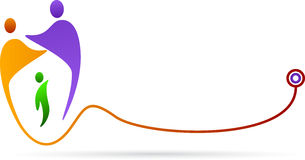 Cuidados ao indivíduo na família e na sociedadeMetodologias de aprendizagem propostas- Prática clínica ombro-a-ombro- Prática clínica em autonomia- Observação, consultoria e feedback pelo orientador- Estudo orientado, compreendendo também a legislação aplicável- Análise estruturada de consultas videogravadas- Contacto com instituições da comunidade, com recursos da URAP como o Serviço Social e a consulta de Psicologia, e de recursos dos Cuidados Secundários, como consultas de Risco Familiar ou de Psiquiatria/ Terapia Familiar- Participação em reuniões de equipa- Curso Curricular Obrigatório “Família, Saúde e Doença”- Preparação e apresentação de relatos de caso: “doentes sobreutilizadores”; casos de risco familiar.- Preparação e apresentação de relatos de práticaNotas pessoaisComunicação Clínica, Profissionalismo e AtitudeMetodologias de aprendizagem propostas- Prática clínica ombro-a-ombro- Prática clínica em autonomia- Observação, consultoria e feedback pelo orientador- Estudo orientado- Análise estruturada de consultas videogravadas- Autoscopia formativa - Participação em Grupo Balint- Participação em reuniões clínicas- Selecção e discussão de casos com relevo para a gestão de dificuldades comunicacionais; impacto dos valores / contexto cultural do paciente no processo da decisão clínica- Produção de cartas de referenciação e sua análise com o orientador- Análise do conteúdo de registos clínicos- Curso Curricular Obrigatório “Consulta, Decisão Clínica e Evidência”- Curso Curricular Obrigatório “Família, Saúde e Doença”- Preparação e apresentação de relatos de casoNotas pessoaisGestão da Prática ProfissionalMetodologias de aprendizagem propostas- Prática clínica ombro-a-ombro- Prática clínica em autonomia- Observação, consultoria e feedback pelo orientador- Estudo orientado- Análise estruturada de consultas videogravadas- Participação em reuniões clínicas- Contacto com órgãos de gestão do ACES (UAG, CCC) e participação em reuniões de contratualização e de acompanhamento- Curso Curricular Obrigatório “Consulta, Decisão Clínica e Evidência”- Curso Curricular Opcional “Gestão da Prática Profissional”Notas pessoaisManejo de Sistemas de InformaçãoMetodologias de aprendizagem propostas- Prática clínica ombro-a-ombro- Prática clínica em autonomia- Observação, consultoria e feedback pelo orientador- Curso Curricular Obrigatório “Consulta, Decisão Clínica e Evidência”Notas pessoaisPrática de Melhoria Contínua da Qualidade (MCQ) e de Gestão do RiscoMetodologias de aprendizagem propostas- Prática clínica ombro-a-ombro- Prática clínica em autonomia- Observação, consultoria e feedback pelo orientador- Estudo orientado- Contacto com órgão de gestão da Unidade de Saúde ou do ACES- Curso Curricular Obrigatório “Consulta, Decisão Clínica e Evidência”- Curso Curricular Opcional “Avaliação e Melhoria da Qualidade”- Curso Curricular Opcional “Ética Aplicada à Decisão Clínica”Notas pessoaisPráticas de Desenvolvimento Profissional e CientíficoMetodologias de aprendizagem propostas- Prática clínica ombro-a-ombro- Prática clínica em autonomia- Observação, consultoria e feedback pelo orientador- Estudo orientado- Curso Curricular Obrigatório “Consulta, Decisão Clínica e Evidência”Notas pessoaisProcedimentos Administrativos Decorrentes da Actividade Clínica do Médico de FamíliaMetodologias de aprendizagem propostas- Prática clínica ombro-a-ombro- Prática clínica em autonomia- Observação, consultoria e feedback pelo orientador- Estudo orientadoNotas pessoaisCompetências de Cuidados a Grupos com Necessidades Especiais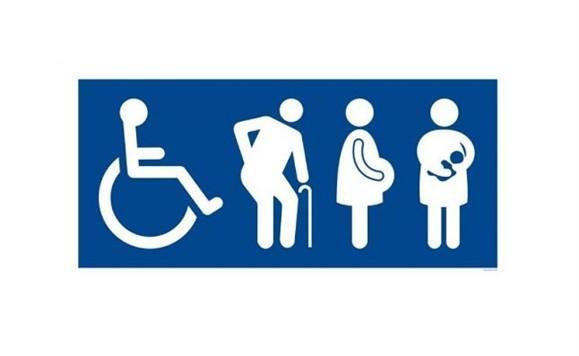 Saúde da Criança e do JovemMetodologias de aprendizagem propostas- Prática clínica ombro-a-ombro- Prática clínica em autonomia- Estágio de Saúde Infanto Juvenil- Estágios em MGF- Observação, consultoria e feedback pelo orientador- Estudo orientado- Curso Curricular Opcional “Saúde Infantil”Notas pessoaisSaúde da MulherMetodologias de aprendizagem popostas- Prática clínica ombro-a-ombro- Prática clínica em autonomia- Estágio de Saúde da Mulher- Estágios em MGF- Observação, consultoria e feedback pelo orientador- Estudo orientado- Curso Curricular Opcional “Contracepção de Longa Duração”- Curso Curricular Opcional “Parto e Trabalho de Parto”Notas pessoaisSaúde do IdosoMetodologias de aprendizagem propostas- Prática clínica ombro-a-ombro- Prática clínica em autonomia- Observação, consultoria e feedback pelo orientador- Estudo orientado- Curso Curricular Obrigatório “Consulta, Decisão Clínica e Evidência”- Elaboração de relatos de caso com enfoque na gestão da multimorbilidade e multipatologia no idoso.Notas pessoaisDiagnóstico Precoce de Doença OncológicaMetodologias de aprendizagem propostas- Prática clínica ombro-a-ombro- Prática clínica em autonomia- Observação, consultoria e feedback pelo orientador- Estudo orientado- Curso Curricular Obrigatório “Consulta, Decisão Clínica e Evidência”Notas pessoaisCuidados a Pacientes Dependentes e CuidadoresMetodologias de aprendizagem propostas- Prática clínica ombro-a-ombro- Prática clínica em autonomia- Observação, consultoria e feedback pelo orientador- Estudo orientado- Curso Curricular Obrigatório “Consulta, Decisão Clínica e Evidência”- Curso Curricular Obrigatório “Familia, Saúde e Doença”- Estágio em Unidade de Cuidados ContinuadosNotas pessoaisCuidados no DomicílioMetodologias de aprendizagem propostas- Prática clínica ombro-a-ombro- Prática clínica em autonomia- Observação, consultoria e feedback pelo orientador- Estudo orientado- Curso Curricular Obrigatório “Consulta, Decisão Clínica e Evidência”- Curso Curricular Obrigatório “Familia, Saúde e Doença”- Realização de visitas domiciliárias com vários Médicos e Enfermeiros de Família da Unidade Funcional de colocaçãoNotas pessoaisCuidados em Fim de Vida e no LutoMetodologias de aprendizagem propostas- Prática clínica ombro-a-ombro- Prática clínica em autonomia- Observação, consultoria e feedback pelo orientador- Estudo orientado- Curso Curricular Obrigatório “Consulta, Decisão Clínica e Evidência”- Curso Curricular Obrigatório “Familia, Saúde e Doença”- Estágio em Equipa de Suporte Comunitário de Cuidados PaliativosNotas pessoaisCompetências de Gestão de Problemas de Saúde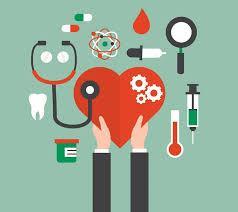 Doenças Agudas / Problemas ComunsMetodologias de aprendizagem propostas- Prática clínica ombro-a-ombro- Prática clínica em autonomia- Observação, consultoria e feedback pelo orientador- Estudo orientado- Estágio de Serviço de UrgênciaNotas pessoaisDoenças InfecciosasMetodologias de aprendizagem propostas- Prática clínica ombro-a-ombro- Prática clínica em autonomia- Observação, consultoria e feedback pelo orientador- Estudo orientado- Estágio em Serviço de Urgência- Estágios opcionais / curtos (Pneumologia, Centro de Diagnóstico Pneumológico, Infecciologia, Unidade de Saúde Pública, etc.)Notas pessoaisProblemas hematológicosMetodologias de aprendizagem propostas- Prática clínica ombro-a-ombro- Prática clínica em autonomia- Observação, consultoria e feedback pelo orientador- Estudo orientado- Estágios em Serviços de Urgência- Estágios opcionais / curtos (Cardiologia, Medicina Interna, Hematologia)Notas pessoaisProblemas digestivosMetodologias de aprendizagem propostas- Prática clínica ombro-a-ombro- Prática clínica em autonomia- Observação, consultoria e feedback pelo orientador- Estudo orientado- Estágios em Serviços de Urgência- Estágios opcionais / curtos (Medicina Interna, Gastroenterologia, Radiologia)Notas pessoaisProblemas do olho e da visãoMetodologias de aprendizagem propostas- Prática clínica ombro-a-ombro- Prática clínica em autonomia- Observação, consultoria e feedback pelo orientador- Estudo orientado- Estágios opcionais / curtos (Oftalmologia)Notas pessoaisProblemas do ouvido, nariz e gargantaMetodologias de aprendizagem propostas- Prática clínica ombro-a-ombro- Prática clínica em autonomia- Observação, consultoria e feedback pelo orientador- Estudo orientado- Estágios opcionais / curtos (ORL)Notas pessoaisProblemas cardiovascularesMetodologias de aprendizagem propostas- Prática clínica ombro-a-ombro- Prática clínica em autonomia- Observação, consultoria e feedback pelo orientador- Estudo orientado- Estágio em Serviço de Urgência- Estágios opcionais / curtos (Medicina Interna, Cardiologia, Cirurgia Vascular)Notas pessoaisProblemas músculo-esqueléticosMetodologias de aprendizagem propostas- Prática clínica ombro-a-ombro- Prática clínica em autonomia- Observação, consultoria e feedback pelo orientador- Estudo orientado- Estágio em Serviço de Urgência- Estágios opcionais / curtos (Ortopedia, Reumatologia)Notas pessoaisProblemas neurológicosMetodologias de aprendizagem propostas- Prática clínica ombro-a-ombro- Prática clínica em autonomia- Observação, consultoria e feedback pelo orientador- Estudo orientado- Estágio em Serviço de Urgência- Estágios opcionais / curtos (Neurologia, Medicina Física e de Reabilitação)Notas pessoaisProblemas mentais e dependênciasMetodologias de aprendizagem propostas- Prática clínica ombro-a-ombro- Prática clínica em autonomia- Observação, consultoria e feedback pelo orientador- Estudo orientado- Estágio de Saúde Mental- Participação regular em Grupo BalintNotas pessoaisProblemas respiratóriosMetodologias de aprendizagem propostas- Prática clínica ombro-a-ombro- Prática clínica em autonomia- Observação, consultoria e feedback pelo orientador- Estudo orientado- Estágio em Serviço de Urgência- Estágios opcionais (Pneumologia, Imunoalergologia, CDP, Medicina Interna)Notas pessoaisProblemas dermatológicosMetodologias de aprendizagem propostas- Prática clínica ombro-a-ombro- Prática clínica em autonomia- Observação, consultoria e feedback pelo orientador- Estudo orientado- Estágios opcionais (Dermatologia, DST, Infecciologia, Pequena Cirurgia)- Estágios curtosNotas pessoaisProblemas endócrinos e metabólicosMetodologias de aprendizagem propostas- Prática clínica ombro-a-ombro- Prática clínica em autonomia- Observação, consultoria e feedback pelo orientador- Estudo orientado- Estágios opcionais (Medicina Interna, Endocrinologia, Diabetologia)Notas pessoaisProblemas urinários e genitaisMetodologias de aprendizagem propostas- Prática clínica ombro-a-ombro- Análise de registos clínicos- Prática clínica em autonomia- Observação, consultoria e feedback pelo orientador- Estudo orientado- Estágio de Medicina de Urgência- Estágios opcionais / curtos (Urologia, Nefrologia)Notas pessoais	Gestos Básicos em MGF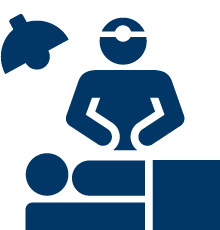 Esta é uma base de registo de gestos considerados básicos em MGF.Pode e deve ser ampliada com outros cujo treino considere pertinente.	BibliografiaO campo de intervenção e conhecimento da Medicina Geral e Familiar é vasto. Uma lista estruturada de referências a livros e a outros documentos designadamente artigos de revistas, normas de orientação, facilmente se desactualiza. Os livros de medicina não são livros de cozinha que quanto mais velhos melhor. Manter-se a par dos resultados da investigação, ter acesso à melhor evidência disponível requer um continuado e persistente trabalho de actualização que não é facilmente acessível. Em 2004, Alper e colaboradores, publicaram um trabalho onde se calcula que num mês são publicados 7287 artigos relevantes para os Cuidados de Saúde Primários e que médicos treinados em epidemiologia precisam de 627 horas /mês para avaliar esses artigos, de forma a fornecer aos clínicos a melhor evidência disponível.Deste modo a bibliografia básica proposta deverá ter em consideração o histórico de anteriores guias ou manuais de formação e o menor denominador comum dos restantes programas de internato a decorrer no nosso país. A lista de bibliografia de Medicina Geral e Familiar é um projeto que requer a colaboração de todos. Por isso esta listagem minimalista deverá ir sendo completada por cada um e pelas equipas integradas de Orientadores e Internos na página da Coordenação do Internato de MGF LVT (arslvt > internato > medicina geral e familiar > documentos e informações > manuais).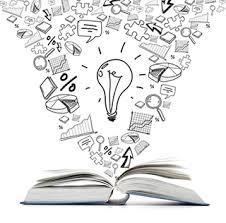 Competências a adquirirAté ao final doDataGerir o primeiro contacto com o paciente, eventualmente apresentando problemas indiferenciadosGerir o primeiro contacto com o paciente, eventualmente apresentando problemas indiferenciadosGerir o primeiro contacto com o paciente, eventualmente apresentando problemas indiferenciadosConhece a epidemiologia dos problemas e queixas que surgem nos CSP1.º AConhece os sintomas e queixas típicos, tais como se apresentam nos CSP, sobretudo em fases precoces, o seu diagnóstico e possibilidades terapêuticas2.º AAplica uma abordagem que permite boa acessibilidade aos pacientes com problemas indiferenciados3º AOrganiza a sua agenda e as consultas de forma a poder gerir situações de doença crónica4.º AÉ capaz de lidar com cerca de 90% dos problemas de saúde com que se deparaÉ capaz de lidar com cerca de 90% dos problemas de saúde com que se deparaÉ capaz de lidar com cerca de 90% dos problemas de saúde com que se deparaConhece as actividades preventivas necessárias à prestação de CSP1º ADemonstra aptidões médicas adequadas nas situações agudas, crónicas, preventivas, paliativas e urgentes4.º ADetém atitudes e aptidões necessárias à gestão dos problemas de saúde mais frequentes, designadamente ao nível da anamnese, semiologia, formulação diagnóstica e princípios terapêuticos básicos;1.ºAParticulariza a anamnese e a caracterização semiológica dos problemas de saúde mais frequentes e dos quadros clínicos inespecíficos3.º AEstabelece prioridades entre problemas2.º ACoordenar a prestação de cuidados com outros profissionais de CSP e com outros especialistasCoordenar a prestação de cuidados com outros profissionais de CSP e com outros especialistasCoordenar a prestação de cuidados com outros profissionais de CSP e com outros especialistasConhece a organização da sua unidade de CSP 1.º ADomina a comunicação eficiente com os outros profissionais de cuidados4.º AEvidencia aptidões de trabalho efectivo em equipa3.º AEstabelece colaboração eficiente com outros especialistas2.º APrestar cuidados de saúde eficazes mediante uma utilização adequada dos serviços de saúdePrestar cuidados de saúde eficazes mediante uma utilização adequada dos serviços de saúdePrestar cuidados de saúde eficazes mediante uma utilização adequada dos serviços de saúdeConhece a estrutura do sistema de saúde e a função das suas componentes relativamente aos CSP1.º AReferencia adequadamente os pacientes3.º AProporcionar ao paciente o serviço mais adequado dentro do Sistema de SaúdeProporcionar ao paciente o serviço mais adequado dentro do Sistema de SaúdeProporcionar ao paciente o serviço mais adequado dentro do Sistema de SaúdeDetêm aptidões de comunicação para aconselhar, ensinar e tratar os pacientes e as suas famílias3.º ADemonstra aptidões organizacionais para manter registos, gerir informação, trabalhar em equipa, dirigir uma unidade de saúde e efectuar uma auditoria da qualidade da prestação de cuidados4.º AAgir como “advogado” do pacienteAgir como “advogado” do pacienteAgir como “advogado” do pacienteDesenvolve e mantém uma relação e um estilo de comunicação que se caracterizam pelo estabelecimento de uma parceria com o paciente3.º ADemonstra capacidades de liderança, negociação e compromisso efectivos4.º ACompetências a adquirirAté ao final doDataAdoptar uma abordagem centrada na pessoa ao lidar com os pacientes e seus problemas no seu contexto e circunstânciaAdoptar uma abordagem centrada na pessoa ao lidar com os pacientes e seus problemas no seu contexto e circunstânciaAdoptar uma abordagem centrada na pessoa ao lidar com os pacientes e seus problemas no seu contexto e circunstânciaPossui conhecimentos científicos básicos que lhe permitem compreender a pessoa, sua evolução, objectivos e aspirações2.º ADesenvolve um quadro de referência para compreender e lidar com a dimensão familiar, comunitária, social e cultural e os seus impactos nas atitudes, valores e crenças da pessoa3.º ADomina os conceitos de sofrimento e de doença 1.º AAplicar o modelo de consulta centrada no paciente, comunicando adequadamente e agindo em parceriaAplicar o modelo de consulta centrada no paciente, comunicando adequadamente e agindo em parceriaAplicar o modelo de consulta centrada no paciente, comunicando adequadamente e agindo em parceriaMonitoriza o modelo de consulta centrado no paciente que começa pela exploração da agenda do paciente (ideias, preocupações e expectativas); integra a agenda do formando; encontra plataformas de entendimento e negoceia um plano comum para o futuro4.º AComunica a informação de um modo adequado e compreensível (incluindo informar os pacientes sobre percepções pessoais e encontrar plataformas de entendimento para posteriores tomadas de decisão)3.º AToma decisões respeitando a autonomia do paciente1.º AApreende a subjectividade da relação clínica, quer sob a perspectiva do paciente (sentimentos, valores e preferências) quer sob a do formando (consciência dos seus próprios valores, atitudes e sentimentos)1.º AComunicar, estabelecer prioridades e actuar em parceriaComunicar, estabelecer prioridades e actuar em parceriaComunicar, estabelecer prioridades e actuar em parceriaEvidencia aptidões e atitudes propícias ao estabelecimento de uma relação de parceria com o paciente2.º ADemonstra atitude adequada à obtenção de um equilíbrio da distância e da proximidade com o paciente3.º AProvidenciar continuidade longitudinal de cuidadosProvidenciar continuidade longitudinal de cuidadosProvidenciar continuidade longitudinal de cuidadosCompreende e domina os três aspectos da continuidade: continuidade pessoal como suporte para toda a vida (atitude adequada a um relacionamento duradouro com a pessoa), continuidade na informação (disponibilizando informação médica adequada em qualquer momento e para todos os contactos necessários com o paciente, presenciais ou não presenciais) e continuidade no atendimento ao longo do tempo (pessoalmente ou com recurso a sistemas de intersubstituição)4.º ACompetências a adquirirAté ao final doDataRelacionar o processo específico de tomada de decisão com a prevalência e incidência das doenças na comunidadeRelacionar o processo específico de tomada de decisão com a prevalência e incidência das doenças na comunidadeRelacionar o processo específico de tomada de decisão com a prevalência e incidência das doenças na comunidadeConhece os problemas de saúde dos CSP, incluindo a sua incidência e prevalência1.º AConhece a população da consulta (distribuição por idades e por género, prevalência de doenças crónicas) e usa esse conhecimento na gestão da sua prática clínica3.º AEvidencia aptidões para tomada de decisões específicas (com recurso ao raciocínio clínico e a regras de decisão clínica)4.º AColher e interpretar selectivamente a informação recolhida na anamnese, exame objectivo e exames complementares e aplicá-la a um plano de acção adequado em colaboração com o pacienteColher e interpretar selectivamente a informação recolhida na anamnese, exame objectivo e exames complementares e aplicá-la a um plano de acção adequado em colaboração com o pacienteColher e interpretar selectivamente a informação recolhida na anamnese, exame objectivo e exames complementares e aplicá-la a um plano de acção adequado em colaboração com o pacienteConhece os pontos relevantes da anamnese e as indicações importantes do exame físico; relaciona uns e outros com o problema apresentado, com especial destaque para a inclusão ou exclusão de possíveis problemas urgentes2.º ASabe coligir dados relevantes do contexto do paciente, incluindo factores familiares e sociais1.º AConhece e usa adequadamente os exames complementares e os recursos de tratamento disponíveis para os problemas apresentados 3.ºAEvidencia aptidões para a recolha da história clínica, a realização do exame objectivo e a interpretação dos dados resultantes1.º ADispõe-se a envolver o paciente no plano de acção2.º AAdoptar princípios de trabalho adequados, usando exames complementares de modo sequencial, o tempo como um instrumento diagnóstico e terapêutico e lidando adequadamente com a incerteza Adoptar princípios de trabalho adequados, usando exames complementares de modo sequencial, o tempo como um instrumento diagnóstico e terapêutico e lidando adequadamente com a incerteza Adoptar princípios de trabalho adequados, usando exames complementares de modo sequencial, o tempo como um instrumento diagnóstico e terapêutico e lidando adequadamente com a incerteza Adopta atitudes características de uma orientação generalista incluindo a curiosidade, diligência e atenção1.º AAdopta procedimentos por passos na tomada de decisão médica, usando o tempo como ferramenta de diagnóstico e tratamento3.º ACompreende a inevitabilidade da incerteza na resolução de problemas em CSP, e desenvolve estratégias para a gerir 4.º AIntervir com urgência quando necessárioIntervir com urgência quando necessárioIntervir com urgência quando necessárioDemonstra aptidões específicas para a tomada de decisão em situações de emergência2.º ADemonstra aptidões específicas em procedimentos de emergência em situações de CSP2.º AGerir problemas de saúde que se apresentem precocemente e com carácter indiferenciadoGerir problemas de saúde que se apresentem precocemente e com carácter indiferenciadoGerir problemas de saúde que se apresentem precocemente e com carácter indiferenciadoDemonstra capacidade de esperar e tranquilizar, ou de iniciar actos de diagnóstico adicionais, conforme apropriado3.º AUsar as intervenções diagnósticas e terapêuticas de modo efectivo e eficienteUsar as intervenções diagnósticas e terapêuticas de modo efectivo e eficienteUsar as intervenções diagnósticas e terapêuticas de modo efectivo e eficienteAplica adequadamente o valor preditivo positivo e negativo dos sintomas, sinais e dos resultados de exames complementares obtidos na recolha de dados, e o modo como dependem da prevalência da doença em causa2.º ACompreende as noções de custo-eficiência e de custo-benefício de exames complementares e tratamentos; integra o número necessário para tratar ou prejudicar de intervenções específicas no processo de decisão clínica4.º ACompetências a adquirirAté ao final doDataGerir simultaneamente queixas e patologias múltiplas, problemas de saúde tanto agudos como crónicos Gerir simultaneamente queixas e patologias múltiplas, problemas de saúde tanto agudos como crónicos Gerir simultaneamente queixas e patologias múltiplas, problemas de saúde tanto agudos como crónicos Compreende o conceito e as complementaridades da multimorbilidade num só paciente 1.º AGere problemas de saúde simultâneos através da identificação, exploração, negociação, aceitação e estabelecimento de prioridades3.º AUsa adequadamente registos médicos e outras informações1.º AProcura e dá uso prático à melhor evidência disponível2.º APromover a saúde e o bem-estar aplicando adequadamente as estratégias de promoção da saúde e prevenção da doença ao paciente individualPromover a saúde e o bem-estar aplicando adequadamente as estratégias de promoção da saúde e prevenção da doença ao paciente individualPromover a saúde e o bem-estar aplicando adequadamente as estratégias de promoção da saúde e prevenção da doença ao paciente individualCompreende o conceito de saúde em todas as suas facetas1.º AIntegra a promoção individual da saúde no âmbito dos contactos diários1.º APromove a saúde através de programas específicos de promoção da saúde e de prevenção da doença no contexto dos CSP2.º ACompreende o papel do médico de família nas actividades de promoção da saúde na comunidade1.º AReconhece a importância das tensões éticas entre as necessidades do indivíduo e as da comunidade, e age de forma adequada4.º ACoordenar os elementos de equipa envolvidos nos diferentes tipos de cuidados ao paciente individualCoordenar os elementos de equipa envolvidos nos diferentes tipos de cuidados ao paciente individualCoordenar os elementos de equipa envolvidos nos diferentes tipos de cuidados ao paciente individualCompreende as diferentes possibilidades e contributos dos membros da equipa1.º AUsa diferentes abordagens no mesmo paciente3.º ADemonstra capacidade de coordenação de uma equipa de saúde.4.º ACompetências a adquirirAté ao final doDataConciliar as necessidades de cada paciente e as necessidades de saúde da comunidade em que vive, de acordo com os recursos disponíveisConciliar as necessidades de cada paciente e as necessidades de saúde da comunidade em que vive, de acordo com os recursos disponíveisConciliar as necessidades de cada paciente e as necessidades de saúde da comunidade em que vive, de acordo com os recursos disponíveisCompreende as necessidades de saúde das comunidades a partir das características epidemiológicas da população1.º ACompreende as inter-relações entre os cuidados de saúde e serviços sociais1.º ACompreende o impacto da pobreza, da origem étnica e da epidemiologia local sobre a saúde1.º ATem percepção das desigualdades nos cuidados de saúde 2.º ACompreende a estrutura do sistema de saúde e suas limitações económicas2.º ATrabalha com os outros profissionais envolvidos na política comunitária da saúde e compreende do seu papel3.º A Gere a informação proveniente da prática clínica e da comunidade como instrumento de garantia da qualidade da consulta4.º ACompreende como o médico e o paciente podem utilizar o sistema de saúde (referenciação, comparticipações, baixas, problemas jurídicos, etc.) no seu contexto específico3.º AConcilia as necessidades dos indivíduos com as necessidades da comunidade em que vivem4.º ACompetências a adquirirAté ao final doDataUsar um modelo biopsicossocial que integre as dimensões cultural e existencialUsar um modelo biopsicossocial que integre as dimensões cultural e existencialUsar um modelo biopsicossocial que integre as dimensões cultural e existencialConhece o conceito holístico e as suas implicações nos cuidados ao paciente1.º AEvidencia capacidade de compreender o paciente como um todo biopsicossocial1.º AAs decisões revelam capacidade de traduzir a compreensão holística em medidas práticas4.º ARecolhe informação sobre os antecedentes culturais e existenciais do paciente, relevantes para os cuidados de saúde2.º ADemonstra tolerância e compreensão das experiências, crenças, valores e aspirações do paciente que possam afectar a prestação dos cuidados de saúde.3º ACompetências a adquirirAté ao final doDataCompreender o contexto dos próprios médicos e o ambiente em que trabalham, incluindo condições de trabalho, comunidade, cultura, estruturas financeira e reguladoraCompreender o contexto dos próprios médicos e o ambiente em que trabalham, incluindo condições de trabalho, comunidade, cultura, estruturas financeira e reguladoraCompreender o contexto dos próprios médicos e o ambiente em que trabalham, incluindo condições de trabalho, comunidade, cultura, estruturas financeira e reguladoraCompreende o impacto da comunidade local, incluindo factores sócio-económicos, geografia e cultura, sobre o local de trabalho e a prestação de cuidados1.º ATem consciência do impacto da carga laboral total sobre os cuidados prestados aos pacientes e os meios disponíveis para os prestar (por exemplo, pessoal, equipamento)3.º ACompreende as estruturas financeiras e jurídicas em que são prestados os cuidados de saúde no ambulatório2.º ACompreende o impacto do ambiente pessoal (familiar e laboral) do médico sobre os cuidados que presta4.º ALidar com as suas capacidades, valores e ética pessoaisLidar com as suas capacidades, valores e ética pessoaisLidar com as suas capacidades, valores e ética pessoaisEstá consciente das suas capacidades e valores pessoais, identificando os aspectos éticos da prática clínica (prevenção/diagnóstico/ terapêutica/ factores que influenciam o estilo de vida)4.º AToma consciência de si e compreende que as atitudes e sentimentos próprios influem no modo como exerce 3.º AÉ capaz de discernir e justificar decisões éticas2º ATem consciência da interacção entre trabalho e vida privada, e procura um bom equilíbrio entre ambas1.º AAssumir uma prática crítica e baseada na investigação, e mantê-la com recurso à formação contínua e à melhoria da qualidadeAssumir uma prática crítica e baseada na investigação, e mantê-la com recurso à formação contínua e à melhoria da qualidadeAssumir uma prática crítica e baseada na investigação, e mantê-la com recurso à formação contínua e à melhoria da qualidadeConhece os princípios gerais, métodos e conceitos da investigação científica e o essencial da bioestatística (incidência, prevalência, valores preditivos, etc.)1.º APossui conhecimentos apropriados das bases científicas da patologia, sintomas, diagnóstico, terapêutica e prognóstico; epidemiologia, teorias da decisão clínica, da formulação de hipóteses e da resolução de problemas; cuidados de saúde preventivos.2.º AEvidencia capacidade de procurar, encontrar, ler, avaliar e aplicar criticamente literatura médica na sua prática clínica3º ADesenvolve e mantem actividades apropriadas de formação contínua e de melhoria de qualidade 4.º ACompetências a adquirirAté ao final doDataCompreender o conceito de família, as suas tipologias e o seu impacto na gestão da saúde e doença dos seus membrosCompreender o conceito de família, as suas tipologias e o seu impacto na gestão da saúde e doença dos seus membrosCompreender o conceito de família, as suas tipologias e o seu impacto na gestão da saúde e doença dos seus membrosEfectua uma anamnese familiar orientada para a identificação da estrutura, funcionalidade, antecedentes, recursos e riscos associados à família do paciente em consultaConhece e aplica quando indicado métodos de avaliação da funcionalidade familiarÉ sensível aos sinais indirectos de disfunção familiar passíveis de identificação nos pacientes em consultaApoiar a mobilização dos recursos individuais e familiaresApoiar a mobilização dos recursos individuais e familiaresApoiar a mobilização dos recursos individuais e familiaresAvalia apropriadamente os recursos e as necessidades das famílias com doença crónica ou disfunção Conhece e sabe mobilizar os recursos comunitários de apoio aos indivíduos e famíliasNegoceia e adapta planos globais de actuação envolvendo aqueles recursosIdentificar e orientar situações de risco familiarIdentificar e orientar situações de risco familiarIdentificar e orientar situações de risco familiarIdentifica situações de violência ou negligência na família e procede apropriadamente do ponto de vista clínico e legalSabe quando e como comunicar com a Comissão de Protecção de Crianças e Jovens e com o Ministério Público Identifica padrões de doença de transmissão ou associação familiar, e orienta adequadamente para estudo membros da família em risco Identificar e orientar situações de risco laboralIdentificar e orientar situações de risco laboralIdentificar e orientar situações de risco laboralConsidera os riscos laborais identificados na anamnese no estabelecimento de planos globais de educação para a saúdeDiagnostica adequadamente situações de doença potencialmente associada ao trabalho, e sabe como articular com a Autoridade para as Condições do TrabalhoComunica apropriadamente com os serviços de Saúde Ocupacional / Medicina do Trabalho Identificar e orientar situações de risco social e de exclusãoIdentificar e orientar situações de risco social e de exclusãoIdentificar e orientar situações de risco social e de exclusãoAvalia o risco de exclusão social numa lista de utentes, considerando em particular: deficiência e incapacidade física ou mental; migrantes; minorias étnicas; dependências; pobreza; marginalidade; isolamento social de idosos.Promove a mobilização dos recursos individuais, familiares, da equipa de saúde e da comunidade para a redução de riscosDiagnostica e orienta adequadamente os problemas de saúde mais comuns nestes gruposDemonstra compaixão e flexibilidade para adaptar a sua prática às necessidades em saúde dos indivíduos em riscoCompetências a adquirirAté ao final doDataRespeitar o paciente como pessoa e parte activa no processo de prestação de cuidadosRespeitar o paciente como pessoa e parte activa no processo de prestação de cuidadosRespeitar o paciente como pessoa e parte activa no processo de prestação de cuidadosEvidencia interesse, correcção e cortesia para com os pacientes no contacto social Apresenta-se apropriadamente na consulta, adoptando uma atitude profissionalExplica adequadamente os procedimentos que propõe, e cria condições para que o exame físico ou outros gestos técnicos decorram com a privacidade, conforto e dignidade possíveisSabe como explorar as crenças e opções do paciente, respeita-as e integra-as no plano de cuidadosPromove a decisão clínica informada e partilhadaComunicar de modo adequado com diferentes tipos de pacientes e em circunstâncias variadasComunicar de modo adequado com diferentes tipos de pacientes e em circunstâncias variadasComunicar de modo adequado com diferentes tipos de pacientes e em circunstâncias variadasComunica de modo claro, fluente, adequado ao paciente e à circunstânciaResponde apropriadamente à manifestação de emoções do paciente na consultaDomina técnicas de comunicação verbal e não verbal Usa, quando indicado, suportes de apoio à comunicação com o paciente para melhorar a efectividade da consultaGere com assertividade manifestações de agressividade Valoriza, explica e integra adequadamente no plano de cuidados as manifestações físicas de sofrimento psicológico e os sintomas físicos medicamente não explicáveisPromove o estabelecimento de relações clínicas saudáveis, envolvendo quando apropriado familiares e/ou cuidadoresTomar parte, de modo adequado, na equipa de prestação de cuidadosTomar parte, de modo adequado, na equipa de prestação de cuidadosTomar parte, de modo adequado, na equipa de prestação de cuidadosÉ cortez, adequado e assertivo na sua comunicação com pares e outros membros da equipa de saúdeComunica fluentemente por escrito com os Colegas no processo de referenciaçãoEvidencia uma atitude profissional de respeito e solidariedade pela equipa e pelos paresÉ responsável e íntegroCompetências a adquirirAté ao final doDataCapacidade de aplicar estratégias de conhecimento do seu contexto de trabalho para a melhoria contínua da práticaCapacidade de aplicar estratégias de conhecimento do seu contexto de trabalho para a melhoria contínua da práticaCapacidade de aplicar estratégias de conhecimento do seu contexto de trabalho para a melhoria contínua da práticaConhece e maneja os recursos e as fontes de informação necessários ao conhecimento da comunidade onde se insere a sua unidade de colocaçãoConhece e maneja os recursos e as fontes de informação necessários ao estudo da lista de utentes que constitui o seu campo de estágio Descreve as características pertinentes da lista de utentes com a qual trabalhou: demografia, morbilidade e comportamentos de procura de serviçosd. Identifica factores de disfunção organizativa no seu contexto e metodologias de trabalho, e é capaz de propor soluções para a sua correcção.Capacidade de gerir a consulta e usar adequadamente o tempoCapacidade de gerir a consulta e usar adequadamente o tempoCapacidade de gerir a consulta e usar adequadamente o tempoPropõe uma apropriada distribuição do seu tempo de trabalho, permitindo-lhe obter uma exposição a tipos de prática clínica diversificados e que rentabilizem os recursos formativos disponíveisAdequa o tempo de consulta às características do paciente, da consulta e às particularidades locais ou a circunstâncias imprevistasEstabelece hierarquias de prioridade na abordagem de problemas na consulta, envolvendo o paciente nessa priorizaçãoReflexão crítica sobre o seu trabalhoReflexão crítica sobre o seu trabalhoReflexão crítica sobre o seu trabalhoConhece e aplica estratégias para o estudo da sua consulta: número, tipologias, motivos, avaliações, procedimentos, novos diagnósticos, eventuais resultados concretos que traduzam ganhos em saúdeEstuda e analisa comparativamente com gold standards o conteúdo da sua prática clínica quanto ao seu volume e conteúdoPropõe indicadores de desempenho que permitam caracterizar a sua prática, e adapta-a em função do desempenho encontradoCompetências a adquirirAté ao final doDataConhecimento operativo dos sistemas de informação necessários à prática clínica do Médico de FamíliaConhecimento operativo dos sistemas de informação necessários à prática clínica do Médico de FamíliaConhecimento operativo dos sistemas de informação necessários à prática clínica do Médico de FamíliaPossui competências informáticas básicas que lhe permitem utilizar o software disponível na unidade de saúdeSabe como obter suporte informático técnico para a resolução de problemas com as aplicações usadas na prática clínicaConhece e sabe utilizar adequadamente várias ferramentas informáticas necessárias à prática clínicaIntegra na sua prática a utilização de ferramentas on-line de apoio à decisão clínica e à educação para a saúdeUtilização partilhada efectiva dos sistemas de informaçãoUtilização partilhada efectiva dos sistemas de informaçãoUtilização partilhada efectiva dos sistemas de informaçãoEfectua registos clínicos apropriados nos suportes em uso, e partilha-os, quando indicado, com a restante equipa de saúdeSabe obter informação útil à gestão clínica de cada paciente, proveniente de outros profissionais e/ ou instituições, usando as plataformas disponíveisCompetências a adquirirAté ao final doDataAdoptar uma atitude de aprendizagem e de trabalho inspirada pelos princípios da melhoria contínua da qualidade (MCQ)Adoptar uma atitude de aprendizagem e de trabalho inspirada pelos princípios da melhoria contínua da qualidade (MCQ)Adoptar uma atitude de aprendizagem e de trabalho inspirada pelos princípios da melhoria contínua da qualidade (MCQ)Aceita os insucessos como oportunidades de aprendizagemPropõe intervir para a melhoria sobre áreas de desempenho pessoal ou de equipa insatisfatórioDominar a metodologia básica da MCQDominar a metodologia básica da MCQDominar a metodologia básica da MCQConhece os passos e pressupostos de um ciclo de MCQElabora um projecto consequente de MCQDemonstra capacidade de desenvolver estratégias de redução de risco para o pacienteDemonstra capacidade de desenvolver estratégias de redução de risco para o pacienteDemonstra capacidade de desenvolver estratégias de redução de risco para o pacienteDesenvolve estratégias de prevenção da ocorrência de risco clínicoInforma de modo claro e tão completo quanto possível os pacientes sobre os seus riscos, diagnósticos e prognósticosExplica riscos e benefícios das opções de diagnóstico, prevenção/rastreio e tratamento, apoiando a decisão informada do pacienteGarante e planeia seguimento e acessibilidade apropriados aos pacientes a seu cuidado, mesmo durante as suas ausências programadasAplica o consentimento informado legalmente válido quando indicado, responsabilizando-se pela prestação da informação necessária ao pacienteCompetências a adquirirAté ao final doDataDataAplicar critérios adequados de selecção de actividades de educação médica contínua (EMC) e de utilização prática dos conhecimentos obtidosAplicar critérios adequados de selecção de actividades de educação médica contínua (EMC) e de utilização prática dos conhecimentos obtidosAplicar critérios adequados de selecção de actividades de educação médica contínua (EMC) e de utilização prática dos conhecimentos obtidosAplicar critérios adequados de selecção de actividades de educação médica contínua (EMC) e de utilização prática dos conhecimentos obtidosSelecciona actividades e estratégias de EMC pertinentes ao perfil profissional do MF e à sua capacidade de execução no contexto da prática clínica em MGFPartilha com a sua equipa e pares os ganhos formativos obtidosProcura fontes independentes, relevantes, actualizadas e fidedignas de EMCAplica criticamente os conhecimentos obtidos na sua prática, considerando sempre os recursos disponíveis, as preferências dos pacientes e o contexto específico de exercício profissionalPraticar uma clínica baseada na melhor evidência científica disponívelPraticar uma clínica baseada na melhor evidência científica disponívelPraticar uma clínica baseada na melhor evidência científica disponívelPraticar uma clínica baseada na melhor evidência científica disponívelDemonstra hábitos regulares de procura da fundamentação científica das opções diagnósticas e terapêuticas que observa na consulta ombro a ombroUtiliza rotineiramente ferramentas que lhe permitam investigar, diagnosticar, tratar e aconselhar com base na melhor evidência científica disponívelAplicar conceitos básicos das metodologias de investigação na sua prática clínicaAplicar conceitos básicos das metodologias de investigação na sua prática clínicaAplicar conceitos básicos das metodologias de investigação na sua prática clínicaAplicar conceitos básicos das metodologias de investigação na sua prática clínicaConhece os princípios gerais e os métodos básicos da investigaçãoSabe formular perguntas de investigação apropriadas ao esclarecimento de questões pertinentes da prática clínica e do contexto de trabalho em MGFTem conhecimentos básicos de estatística que permitam interpretar e discutir criticamente dados e resultados de estudos ou artigosCompetências a adquirirAté ao final doDataDataCertificar incapacidade temporária para o trabalho Certificar incapacidade temporária para o trabalho Certificar incapacidade temporária para o trabalho Certificar incapacidade temporária para o trabalho Conhece a legislação de suporte à certificação da incapacidade temporária para o trabalho por doençaExecuta avaliações clínicas adequadas à decisão de certificar ou não incapacidade para o trabalhoExecuta correctamente os procedimentos para a emissão de CIT no suporte apropriado Atestar saúde ou doença Atestar saúde ou doença Atestar saúde ou doença Atestar saúde ou doençaConhece os modos habituais de produzir atestados ou certificados de condição de saúde ou de doença para os fins legalmente previstosConhece a legislação de suporte à decisão de atestar ou não a aptidão para a condução dos vários tipos de veículos, e sabe avaliar e mobilizar os recursos adjuvantes necessários a essa avaliação cabal Descrever o estado de saúde em relatório circunstanciado Descrever o estado de saúde em relatório circunstanciado Descrever o estado de saúde em relatório circunstanciado Descrever o estado de saúde em relatório circunstanciadoSabe produzir relatório clínico tradutor do estado de saúde global de um paciente para fins de avaliação de incapacidade temporária ou permanente, ou para outros legais e solicitados pelo mesmo Orientar para obtenção de isenção de taxas moderadoras  Orientar para obtenção de isenção de taxas moderadoras  Orientar para obtenção de isenção de taxas moderadoras  Orientar para obtenção de isenção de taxas moderadoras Conhece a legislação de suporte à atribuição de isenção de taxas moderadoras na saúdePratica aconselhamento apropriado dos pacientes para a sua obtenção.Reconhecer e certificar o óbitoReconhecer e certificar o óbitoReconhecer e certificar o óbitoReconhecer e certificar o óbitoCompetências a adquirirAté ao final doDataDataVigiar adequadamente, em função da idade e género, a saúde da criança e do adolescenteVigiar adequadamente, em função da idade e género, a saúde da criança e do adolescenteVigiar adequadamente, em função da idade e género, a saúde da criança e do adolescenteVigiar adequadamente, em função da idade e género, a saúde da criança e do adolescenteConhece o plano de vigilância periódica proposto no Programa Nacional de Saúde Infantil e JuvenilRealiza a consulta de saúde infantil adequada a cada idadeExecuta o exame sistemático do recém-nascidoConhece os pontos de vigilância e sinais de alarme de acordo com a idade da criança Efectua registos apropriados no Boletim de Saúde Infantil e no suporte de registo clínico da consulta, valorizando a sua importânciaValoriza e gere adequadamente problemas de desenvolvimento Conhece a idade e o método de rastreio da fenilcetonúria e do hipotiroidismo congénitoAplica, desde antes do parto, técnicas de motivação, promoção e apoio ao aleitamento materno Conhece e gere o processo de diversificação alimentar do lactente, articulando com a Enfermagem sempre que pertinenteConhece e aconselha a alimentação adequada às diferentes idades pediátricas e diferentes particularidades clínicas da criançaConhece o calendário de vacinação do Programa Nacional em vigorApoia adequadamente os Pais nas decisões quanto a imunizações extra-planoConhece e aconselha estilos de vida saudáveis e segurosRealiza a prevenção e a detecção precoce de comportamentos de risco; previne acidentes e antecipa situações de criseDomina técnicas de comunicação com crianças e adolescentesReconhece e sinaliza precocemente crianças e jovens em risco, suspeitas de serem vítimas de maus tratos ou com necessidades especiaisSaber diagnosticar e manejar os problemas de saúde mais frequentes no recém-nascido e lactenteSaber diagnosticar e manejar os problemas de saúde mais frequentes no recém-nascido e lactenteSaber diagnosticar e manejar os problemas de saúde mais frequentes no recém-nascido e lactenteSaber diagnosticar e manejar os problemas de saúde mais frequentes no recém-nascido e lactenteDiagnostica, trata ou referencia adequadamente problemas como: icterícia, vómitos, recusa alimentar, hipoglicemia, hipotermia, alterações do exame neurológico, malformações congénitas, problemas do cordão umbilical, regurgitação, dermatite das fraldas, hérnia umbilical ou inguinal, alterações das dejecções, febre, convulsões, sopro cardíaco.Saber diagnosticar e manejar os problemas de saúde mais frequentes na infânciaSaber diagnosticar e manejar os problemas de saúde mais frequentes na infânciaSaber diagnosticar e manejar os problemas de saúde mais frequentes na infânciaSaber diagnosticar e manejar os problemas de saúde mais frequentes na infânciaDiagnostica, trata ou referencia adequadamente problemas como: doença cardíaca congénita, HTA, doenças inflamatórias (artrite reumatóide juvenil, vasculites), glomerulonefrites, refluxo vesico-uretral, enurese, encoprese, transtornos alimentares (“falta de apetite”, refluxo gastroesofágico, síndromas de má absorção, má nutrição, intolerância alimentar, parasitoses),dor abdominal crónica, cefaleias, anemia, adenite cervical, doenças linfoproliferativas, convulsões, alergia/ atopia, eczema atópico, infecções cutâneas bacterianas, fúngicas e virais, urticária, acne, eritema multiforme, asma, rinite alérgica, alterações ortopédicas (pés boto e plano, luxação congénita da anca, desvios axiais da coluna), alterações do olho (ambliopia, estrabismo, estenose do canal lacrimal) ou audição e alterações do comportamentoSaber diagnosticar, tratar e/ou orientar os problemas agudos de saúde na infânciaSaber diagnosticar, tratar e/ou orientar os problemas agudos de saúde na infânciaSaber diagnosticar, tratar e/ou orientar os problemas agudos de saúde na infânciaSaber diagnosticar, tratar e/ou orientar os problemas agudos de saúde na infânciaDiagnostica, trata ou referencia adequadamente problemas como: febre, infecções respiratórias/ORL agudas, olho vermelho, doenças exantemáticas, infecções urinárias, dor abdominal, gastroenterite, dificuldade respiratória, convulsões, dor abdominal aguda, meningite, desidratação, vómitos, diarreia, intoxicações, queimaduras.Saber diagnosticar e referenciar no tempo adequado as principais patologias cirúrgicas da infânciaSaber diagnosticar e referenciar no tempo adequado as principais patologias cirúrgicas da infânciaSaber diagnosticar e referenciar no tempo adequado as principais patologias cirúrgicas da infânciaSaber diagnosticar e referenciar no tempo adequado as principais patologias cirúrgicas da infânciaDiagnostica e referencia atempada e apropriadamente as patologias cirúrgicas da infância de acordo com o recomendado no Programa Nacional de Saúde Infantil e JuvenilCompetências a adquirirAté ao final doDataOrientar adequadamente casais em pré-concepçãoOrientar adequadamente casais em pré-concepçãoOrientar adequadamente casais em pré-concepçãoPromove e efectua correctamente o aconselhamento do casal que procura cuidados pré-concepcionais, incluindo a selecção dos exames auxiliares recomendados, adaptando-os quando indicado a situações específicasEfectuar a vigilância adequada da gravidez e do puerpérioEfectuar a vigilância adequada da gravidez e do puerpérioEfectuar a vigilância adequada da gravidez e do puerpérioConhece os aspectos fisiológicos e psicológicos do normal desenvolvimento da gravidez, aplicando os cuidados antecipatórios adequados a cada fase da mesmaConhece e executa o plano de vigilância da gravidez de baixo risco previsto no Programa Nacional respectivo, e eventuais particularidades do protocolo da Unidade Coordenadora Funcional (UCF) de Saúde Materna da área geográfica de formaçãoPromove a imunização atempada da grávida com as vacinas recomendadasEfectua o exame obstétrico da grávida indicado nas várias fases da gravidezSolicita ou executa, e interpreta adequadamente, os vários procedimentos de monitorização de uma gravidez de baixo risco (clínicos, laboratoriais e ecográficos)Efectua registos apropriados no Boletim de Saúde da Grávida e no suporte de registo clínico da consulta, valorizando a sua importânciaDemonstra capacidade para uma avaliação humanizada da grávida e do casal, avaliando o risco pré-natal nas suas várias dimensõesAvalia adequadamente o risco clínico numa gravidez, referenciando ou não apropriadamente a cuidados hospitalaresIdentifica o risco dos fármacos durante a gravidez e o aleitamento e aplica ferramentas de apoio à prescrição segura nestes contextosConhece os principais factores de risco de teratogenicidadeC.2.2	Efectuar a vigilância adequada da gravidez e do puerpérioC.2.2	Efectuar a vigilância adequada da gravidez e do puerpérioC.2.2	Efectuar a vigilância adequada da gravidez e do puerpérioC.2.2	Efectuar a vigilância adequada da gravidez e do puerpérioReconhece os sinais de início de trabalho de partoParticipa em partos eutócicos, acompanhando os processos físicos e psicológicos do processo de nascimentoConhece e promove a importância do aleitamento materno, e resolve as dificuldades a ele associadasEfectua uma avaliação global adequada da mulher no puerpérioMobiliza os recursos familiares e comunitários de apoio à gravidez, parto e puerpérioReconhece e sabe orientar os problemas físicos e psicológicos da mãe no período pós-parto Efectua aconselhamento contraceptivo pós- gravidezRespeita os aspectos éticos e legais relacionados com os problemas ginecológicos, a gravidez , o parto e o puerpérioDiagnosticar e abordar adequadamente os problemas de saúde mais frequentes da gravidez e puerpérioDiagnosticar e abordar adequadamente os problemas de saúde mais frequentes da gravidez e puerpérioDiagnosticar e abordar adequadamente os problemas de saúde mais frequentes da gravidez e puerpérioDiagnosticar e abordar adequadamente os problemas de saúde mais frequentes da gravidez e puerpérioDiagnostica e trata problemas comuns como infecções respiratórias, urinárias, ginecológicas, cáries, insuficiência venosa dos membros inferiores, dispepsia, obstipação, etc.Diagnostica, faz a abordagem precoce e referencia situações de ameaça de abortamento ou de parto pré-termo, infecções do grupo TORCH, diabetes gestacional, asma descompensada, epilepsia, hipertensão, pré-eclâmpsia, gravidez múltipla, incompatibilidade Rh, atraso de crescimento intra-uterino, hemorragias do 1.º, 2.º e 3.º trimestres e ruptura prematura de membranas Abordar adequadamente problemas ginecológicos nas diferentes fases da vida da mulherAbordar adequadamente problemas ginecológicos nas diferentes fases da vida da mulherAbordar adequadamente problemas ginecológicos nas diferentes fases da vida da mulherAbordar adequadamente problemas ginecológicos nas diferentes fases da vida da mulherDiagnosticar e tratar problemas ginecológicos comuns como dismenorreia, leucorreias, hemorragias uterinas anómalas, síndroma pré-menstrual, lesões do colo do útero.Diagnosticar, fazer a abordagem precoce e referenciar quando indicado doenças sexualmente transmissíveis, doença inflamatória pélvica, prolapsos genitais, incontinência urinária na mulher, endometriose, doença fibroquística da mama, carcinoma do ovário, carcinoma do endométrio, carcinoma do colo do útero, carcinoma da mama, dor pélvica crónica, disfunção sexual.Promover a sexualidade saudávelPromover a sexualidade saudávelPromover a sexualidade saudávelPromover a sexualidade saudávelAplicar estratégias de educação para a saúde no âmbito da sexualidade, adaptadas à idade e ao contexto sociocultural dos pacientesApoiar os casais no acesso a contracepção apropriadaApoiar os casais no acesso a contracepção apropriadaApoiar os casais no acesso a contracepção apropriadaApoiar os casais no acesso a contracepção apropriadaConhece as vantagens, desvantagens e contra-indicações dos diversos métodos contraceptivos, sabendo informar e apoiar a decisão informada do casal quanto à sua escolhaSabe prescrever e ensinar o uso da contracepção hormonal adaptada a cada mulherSabe efectuar a colocação e a remoção do implante progestativo subcutâneoSabe efectuar a colocação e a remoção do DIUSabe efectuar a colocação e a remoção do SIUSabe ensinar o uso do preservativoReferencia adequadamente para laqueação tubar e vasectomiaAbordar o casal com um problema de infertilidadeAbordar o casal com um problema de infertilidadeAbordar o casal com um problema de infertilidadeAbordar o casal com um problema de infertilidadeDiagnostica correctamente a infertilidade Investiga e faz a orientação inicial da infertilidade, aplicando meios apropriados ao contexto dos CSPAplica correctamente os critérios de referenciação do casal infértil em vigor a nível nacional, considerando as eventuais particularidades da UCF da área geográfica de formaçãoAbordar adequadamente a mulher em perimenopausa e climatérioAbordar adequadamente a mulher em perimenopausa e climatérioAbordar adequadamente a mulher em perimenopausa e climatérioAbordar adequadamente a mulher em perimenopausa e climatérioDiagnostica correctamente menopausa e climatérioSabe recomendar contracepção adequada à mulher em perimenopausaRecomenda adequadamente terapêutica hormonal de substituição quando indicadoConhece e aplica estratégias de alívio da sintomatologia associada ao climatérioCompetências a adquirirAté ao final doDataIntegrar o impacto do envelhecimento na actuação clínica do MFIntegrar o impacto do envelhecimento na actuação clínica do MFIntegrar o impacto do envelhecimento na actuação clínica do MFReconhece as particularidades fisiológicas do envelhecimentoAdapta a anamnese e o ritmo da consulta às necessidades de comunicação efectiva com o paciente idosoAplica adequadamente escalas de avaliação de funcionalidade e de dependência no paciente idosoSabe estudar a população idosa da lista e planear as suas actividades de acordo com as necessidades de cuidados identificadasUtiliza estratégias adequadas de gestão da prescrição no idoso (ex. critérios STOPP/ START)Propõe actividades preventivas apropriadas aos pacientes idososMobiliza os recursos sociais da comunidade necessários ao apoio às actividades de vida diária e à manutenção da funcionalidade do idoso no seu domicílioEfectuar o diagnóstico, a prevenção e a orientação de situações clínicas geriátricas comunsEfectuar o diagnóstico, a prevenção e a orientação de situações clínicas geriátricas comunsEfectuar o diagnóstico, a prevenção e a orientação de situações clínicas geriátricas comunsFragilidadeInstabilidadeImobilidadeIncontinênciaIatrogeniaLimitação cognitivaImitação sensorialEfectuar a gestão apropriada de sintomas comuns no paciente idosoEfectuar a gestão apropriada de sintomas comuns no paciente idosoEfectuar a gestão apropriada de sintomas comuns no paciente idosoEfectuar a gestão apropriada de sintomas comuns no paciente idosoInsóniaDepressãoDorFadigaDeliriumQuedasÚlceras de pressãoObstipaçãoRetenção urináriaAnorexiaPerda ponderalSarcopeniaProblemas dentáriosDisfunção sexualAdaptar a abordagem da doença aguda às particularidades do idosoAdaptar a abordagem da doença aguda às particularidades do idosoAdaptar a abordagem da doença aguda às particularidades do idosoAdaptar a abordagem da doença aguda às particularidades do idosoReconhecer o idoso agudamente doente e a pauci-sintomatologia que lhe é característicaDecidir adequadamente quando gerir no domicílio / em CSP e quando referenciar ao hospital a doença aguda no idosoCompetências a adquirirAté ao final doDataConhecer e aplicar na consulta o conceito de diagnóstico precoceConhecer e aplicar na consulta o conceito de diagnóstico precoceConhecer e aplicar na consulta o conceito de diagnóstico precoceInclui apropriadamente no aconselhamento aos pacientes a discussão do risco / benefício dos métodos de diagnóstico precoce indicados ou solicitadosConhece e orienta para bibliografia ou suportes de decisão adequados o paciente quando a opção de rastrear não é clara, promovendo a tomada de decisão informada do pacienteConhecer e implementar na sua prática clínica as recomendações nacionais relativas ao diagnóstico precoce incluídas no Plano Oncológico NacionalConhecer e implementar na sua prática clínica as recomendações nacionais relativas ao diagnóstico precoce incluídas no Plano Oncológico NacionalConhecer e implementar na sua prática clínica as recomendações nacionais relativas ao diagnóstico precoce incluídas no Plano Oncológico NacionalDiagnóstico precoce do cancro da mamaDiagnóstico precoce do cancro do colo do úteroDiagnóstico precoce do cancro do cólonCompetências a adquirirAté ao final doDataDataPrestar cuidados adequados a pacientes dependentesPrestar cuidados adequados a pacientes dependentesPrestar cuidados adequados a pacientes dependentesPrestar cuidados adequados a pacientes dependentesDesenvolve metodologias de identificação dos pacientes dependentes da lista de utentesCaracteriza as dependências e os riscos clínicos e sociaisPlaneia os cuidados necessários, envolvendo os recursos disponíveis na família, na equipa de saúde e na comunidade, executando-os com recurso ao trabalho em equipaPrestar cuidados adequados aos cuidadores informaisPrestar cuidados adequados aos cuidadores informaisPrestar cuidados adequados aos cuidadores informaisPrestar cuidados adequados aos cuidadores informaisIdentifica o ou os cuidadores informais / familiares de cada paciente dependenteEvidencia capacidade de comunicar apropriadamente com os cuidadores e de valorizar o seu papel e necessidadesAvalia regularmente a existência de sinais de sofrimento ou de exaustão do cuidador e actua em conformidade no apoio ao mesmoConhecer, referenciar e articular apropriadamente com a Rede Nacional de Cuidados Continuados Integrados (RNCCI)Conhecer, referenciar e articular apropriadamente com a Rede Nacional de Cuidados Continuados Integrados (RNCCI)Conhecer, referenciar e articular apropriadamente com a Rede Nacional de Cuidados Continuados Integrados (RNCCI)Conhecer, referenciar e articular apropriadamente com a Rede Nacional de Cuidados Continuados Integrados (RNCCI)Conhece a estrutura, organização, tipologias e critérios de admissão da RNCCIArticula, quando apropriado, de modo funcional com as equipas e instituições da RNCCIReferencia, utilizando o suporte próprio, de modo funcional pacientes com necessidades diversas de cuidados continuados à RNCCICompetências a adquirirAté ao final doDataSeleccionar adequadamente pacientes e situações clínicas para observação ou seguimento no domicílio Seleccionar adequadamente pacientes e situações clínicas para observação ou seguimento no domicílio Seleccionar adequadamente pacientes e situações clínicas para observação ou seguimento no domicílio Propõe de modo apropriado a realização de visita domiciliária médica, e avalia adequadamente os pedidos de visita domiciliária da iniciativa do utente ou cuidadores, procedendo de acordo com a sua avaliaçãoOptimizar o potencial da visita domiciliária no plano de cuidados aos pacientes Optimizar o potencial da visita domiciliária no plano de cuidados aos pacientes Optimizar o potencial da visita domiciliária no plano de cuidados aos pacientes Propõe o conteúdo e organiza a sua própria mala de domicílios Conhece a geografia da área de influência da Unidade de colocação Demonstra uma atitude profissional apropriada à visita ao domicílio do pacienteEvidencia atenção a toda a informação pertinente passível de ser obtida no domicílio do paciente, e adequa a sua intervenção aos achados aí encontradosAvalia e trata no domicílio, com os recursos disponíveis, o paciente e família do ponto de vista físico, psicológico e socialFaz a revisão oportunista da farmacopeia doméstica do pacientePropõe oportunisticamente estratégias de redução de riscos de quedas e acidentes domésticosActua em articulação com, e envolve a família e a restante equipa de saúde na definição do plano de cuidados Programa o seguimento dos pacientes em cuidados domiciliáriosCompetências a adquirirAté ao final doDataSaber identificar pacientes em fim de vida Saber identificar pacientes em fim de vida Saber identificar pacientes em fim de vida Demonstra capacidade de seleccionar as situações clínicas que poderão beneficiar da prática de actos paliativosSabe diagnosticar a fase agónica, e adequar as suas actuações terapêuticas à mesmaConhecer e aplicar os princípios dos Cuidados Paliativos quando apropriadoConhecer e aplicar os princípios dos Cuidados Paliativos quando apropriadoConhecer e aplicar os princípios dos Cuidados Paliativos quando apropriadoAvalia globalmente o paciente em fim de vida quanto a sinais de sofrimento físico, psicológico, social e espiritualEstabelece uma comunicação adequada com o paciente e família, respondendo apropriadamente às questões que lhe são colocadasDomina técnicas de controlo de sintomas comuns em fim de vidaArticula com outros técnicos ou recursos de suporte (ex. Equipas de Suporte em Cuidados Paliativos) de forma apropriadaAtende às necessidades da família / cuidadoresPlaneia o apoio à família na morte e no lutoSabe identificar os sinais de luto patológico e orienta-o adequadamenteCompetências a adquirirAté ao final doDataGerir situações agudas frequentes em CSPGerir situações agudas frequentes em CSPGerir situações agudas frequentes em CSPConhece os principais motivos de recurso a consulta de doença aguda na Unidade de Saúde, e sabe explorar e valorizar motivos de consulta não expressosEstabelece diagnósticos diferenciais apropriados para sinais e sintomas agudos e mal definidos, e planeia a sua actuação em função dos mesmosToma decisões adequadas de referenciação a Cuidados Secundários de situações agudas potencialmente ameaçadoras de vida, e prioriza adequadamente a gestão de múltiplas solicitações em contexto de doença agudaTrata adequadamente as situações autolimitadas recorrendo a medidas gerais e a terapêutica farmacológica básica quando indicada, e educando o paciente para a sua história natural expectável e para o seu empoderamento na gestão futura de quadros semelhantesConhece e domina as ferramentas disponíveis na Unidade de Saúde para actuação em situação de emergênciaSabe articular-se com o INEM e obter suporte diferenciado em emergência médicaDiagnostica e aborda apropriadamente em CSP diagnósticos confirmados ou suspeitos de:Diagnostica e aborda apropriadamente em CSP diagnósticos confirmados ou suspeitos de:Diagnostica e aborda apropriadamente em CSP diagnósticos confirmados ou suspeitos de:Doente politraumatizadoDoente em choqueDoente queimadoDoente em coma ou com alteração do estado de consciênciaDoente com hemorragia em cursoDoente com urgência ou emergência neurológica (cefaleia aguda, paralisia, vertigem, crise convulsiva, AVC/ AIT, etc.)Doente com insuficiência respiratória aguda ou crónica agudizada Doente com dor torácicaD.1.2	Diagnostica e aborda apropriadamente em CSP diagnósticos confirmados ou suspeitos de:D.1.2	Diagnostica e aborda apropriadamente em CSP diagnósticos confirmados ou suspeitos de:D.1.2	Diagnostica e aborda apropriadamente em CSP diagnósticos confirmados ou suspeitos de:Doente com dor abdominalDoente com urgência ou emergência cardiovascular (insuficiência cardíaca congestiva descompensada, edema agudo do pulmão, trombembolismo pulmonar, disritmias agudas, síndroma coronário agudo, emergência hipertensiva, endocardite, pericardite, isquemia aguda dos membros, trombose venosa profunda, tromboflebite, etc.)Doente com urgência ou emergência gastroenterológica (hemorragia digestiva, perfuração de víscera oca, peritonite, colecistite aguda, apendicite aguda, oclusão intestinal, colestase, peritonite, pancreatite aguda, etc.)Doente com urgência ou emergência urológica (cólica renal, ITU, hematúria, retenção urinária aguda, etc.)Doente com lesão ortotraumatológica aguda do esqueleto axial ou dos membrosDoente envenenado ou intoxicadoDoente em síndroma de privação de substânciasDoente em síndroma serotoninérgicoDoente que sofreu quase-afogamentoDoente que sofreu mordedura animal ou humanaDoente com ferida incisa e contusa Doente com abcesso da peleDoente com panarício ou unha encravadaDominar técnicas básicas de diagnóstico, estabilização e tratamento em emergência ou urgênciaDominar técnicas básicas de diagnóstico, estabilização e tratamento em emergência ou urgênciaDominar técnicas básicas de diagnóstico, estabilização e tratamento em emergência ou urgênciaSabe efectuar manobras de suporte básico de vida em adultos e criançasMonitoriza pressão arterial, frequência cardíaca, frequência respiratória, pulso, saturação de O2Avalia a glicemia capilarTesta a urina com tira reactiva, e interpreta os resultadosRealiza e interpreta ECGTreina a entubação nasogástricaTreina a entubação orotraquealTreina a algaliaçãoTreina a punção arterialTreina a punção venosa Treina a colocação de catéter em veia periféricaExecuta suturas de feridas em um ou mais planosExecuta a aplicação de ligaduras, talas e gessosEfectua drenagens de abcessos cutâneosDrena hematomas ungueaisTrata fissuras anaisDrena tromboses hemorroidáriasRemove corpos estranhos da pele, narinas e canais auditivosAplica técnicas de hemostaseAplica técnicas de anestesia local adequadasCompetências a adquirirAté ao final doDataReduzir riscos de doença infecciosaConhece e promove as imunizações adequadas ao adulto atendendo ao Programa Nacional de Vacinação e a circunstâncias particulares de contexto individual (ex. viagens, doenças debilitantes da imunidade, contactantes)Propõe medidas de profilaxia da exposição em contactantes de doentes com meningite, tuberculose, hepatites víricas, VIH, doenças de evicção escolar e doenças sexualmente transmissíveisDiagnosticar e orientar adequadamente infecções sistémicas no adultoCompetências a adquirirAté ao final doDataUtilizar adequadamente o hemogramaUtilizar adequadamente o hemogramaUtilizar adequadamente o hemogramaConhece as recomendações para solicitar um hemogramaSabe interpretar e investigar, quando indicado, as alterações do hemogramaGerir com segurança pacientes sob terapêutica hipocoagulanteGerir com segurança pacientes sob terapêutica hipocoagulanteGerir com segurança pacientes sob terapêutica hipocoagulanteConhece as opções e interacções farmacológicas, as indicações e as contra-indicações para a sua instituiçãoUtiliza ferramentas de apoio à decisão clínica na sua instituição e suspensão (ex. CHADS2-VASc; HAS-BLED)Implementa estratégias efectivas para a sua monitorização segura nos pacientes com indicação para a mesmaDiagnosticar e orientar os principais problemas hematológicos, ou suas suspeitas:Diagnosticar e orientar os principais problemas hematológicos, ou suas suspeitas:Diagnosticar e orientar os principais problemas hematológicos, ou suas suspeitas:Alterações da série rubra: anemias, poliglobulias, hemoglobinopatiasAlterações da série branca: leucocitose, leucopenia, leucemias, síndromes mielodisplásicasAlterações das plaquetas e coagulação: trombocitopenias, trombocitoses, coagulopatias, vasculites PancitopeniasAdenomegaliasEsplenomegaliaCompetências a adquirirAté ao final doDataUtilizar adequadamente os exames auxiliares pertinentes à investigação da patologia digestivaUtilizar adequadamente os exames auxiliares pertinentes à investigação da patologia digestivaUtilizar adequadamente os exames auxiliares pertinentes à investigação da patologia digestivaEstudos analíticos (provas hepáticas, hemograma, VS, ...)Pesquisas de sangue oculto e de parasitas fecaisRx abdominal simples em péTrânsito baritado esofágico Clister opacoEcografia abdominalEndoscopia Digestiva AltaColonoscopiaTAC abdominalDiagnosticar e gerir apropriadamenteDiagnosticar e gerir apropriadamenteDiagnosticar e gerir apropriadamenteDispepsiaDisfagiaDoenças da boca, dentes, língua e gengivasObstipaçãoIcteríciasHemorragia digestivaRefluxo gastro-esofágicoGastriteGastroenterite agudaÚlcera gastro-duodenalSíndroma do intestino irritávelDiverticulose e diverticuliteDoença inflamatória intestinalParasitoses no adultoLitíase das vias biliaresDoença hepática crónicaHepatites agudas e crónicasPancreatitesPatologia anal e perianal: abcesso, fístula;fissura e hemorróidasNeoplasias e poliposes do tubo digestivo Competências a adquirirAté ao final doDataPromover os actos de medicina preventiva recomendados no Programa Nacional para a Saúde da VisãoPromover os actos de medicina preventiva recomendados no Programa Nacional para a Saúde da VisãoPromover os actos de medicina preventiva recomendados no Programa Nacional para a Saúde da VisãoEfectua a avaliação visual apropriada na consulta de Saúde Infantil das crianças nas várias idades, conforme previsto no Programa Nacional Referencia para rastreio de retinopatia todos os pacientes diabéticosEvidencia atenção e pesquisa activamente queixas de perda de visão dos pacientes hipertensosDemonstra atenção a, encaminhando adequadamente para avaliação oftalmológica, pacientes com história familiar de miopia graveDiagnosticar e gerir apropriadamenteDiagnosticar e gerir apropriadamenteDiagnosticar e gerir apropriadamenteOlho vermelhoConjuntiviteBlefarite e dacriocistiteHordéolo e chalázioInfecção ocular por herpes simplexObstrução do canal lacrimalPatologia da córneaLagoftalmia da paralisia facialEstrabismos e pseudo-estrabismoDéfice de visão agudo, sub-agudo e crónicoAlterações visuais congénitasExpressão ocular de doenças sistémicasUrgências e emergências oftalmológicas: queimaduras químicas e por agentes físicos, corpos estranhos, glaucoma agudo, queratite aguda, traumatismos, amaurose súbita, escotomas, moscas volantesCompetências a adquirirAté ao final doDataPromover os actos de medicina preventiva recomendados no âmbito da saúde auditivaPromover os actos de medicina preventiva recomendados no âmbito da saúde auditivaPromover os actos de medicina preventiva recomendados no âmbito da saúde auditivaVerifica e orienta, quando não efectuado na maternidade, os Pais para o agendamento do rastreio auditivo universal do RNRecomenda estratégias de protecção nos indivíduos com exposições profissionais de risco, e promove a avaliação adequada de eventuais queixas auditivasDiagnosticar e gerir apropriadamenteDiagnosticar e gerir apropriadamenteDiagnosticar e gerir apropriadamenteHipoacusia aguda ou crónicaAcufenosOuvido tapadoOdinofagia Obstrução nasalDisfoniasPerturbações do paladar e do olfactoOtite serosaPerfuração timpânicaImpactação ceruminosaSinusopatiasRinite alérgica e vasomotoraPolipose nasal e dismorfias do septo nasalNeoplasias otorrinolaringológicasUrgências e emergências otorrinolaringológicas: otalgia, otites externa e média aguda, corpos estranhos, otorreia, otorragia, epistaxis, amigdaliteCompetências a adquirirAté ao final doDataDataPromover os actos de medicina preventiva recomendados no âmbito da saúde cardiovascularPromover os actos de medicina preventiva recomendados no âmbito da saúde cardiovascularPromover os actos de medicina preventiva recomendados no âmbito da saúde cardiovascularPromover os actos de medicina preventiva recomendados no âmbito da saúde cardiovascularProcura activamente, sinaliza e planeia estratégias de redução de impacto de factores de risco cardiovascularAvalia a pressão arterial adequadamente e com a periodicidade recomendada como procedimento preventivoDescreve e clarifica a periodicidade recomendada em função do contexto de cada paciente para a avaliação do perfil lipídicoRealiza intervenções breves para apoiar a cessação tabágicaAvalia e aplica consequentemente o nível de risco cardiovascular individual do pacientePrescreve a antiagregação plaquetária e a hipocoagulação quando indicadasAplica medidas de prevenção da endocardite bacteriana quanto indicadasRecomenda activamente medidas não farmacológicas de redução do risco tromboembólicoUtilizar adequadamente os exames auxiliares pertinentes à investigação da patologia cardiovascularUtilizar adequadamente os exames auxiliares pertinentes à investigação da patologia cardiovascularUtilizar adequadamente os exames auxiliares pertinentes à investigação da patologia cardiovascularUtilizar adequadamente os exames auxiliares pertinentes à investigação da patologia cardiovascularRx simples de tóraxElectrocardiogramaEcocardiogramaMAPAHolterDoppler arterial dos membros inferioresDoppler venoso dos membros inferioresDiagnosticar e gerir apropriadamenteDiagnosticar e gerir apropriadamenteDiagnosticar e gerir apropriadamenteHipertensão arterial essencial e secundáriaInsuficiência cardíaca congestivaCardiopatia isquémicaFibrilação auricularValvulopatiasInsuficiência venosa dos membros inferioresDoença arterial periféricaCompetências a adquirirAté ao final doDataDataPromover os actos de medicina preventiva recomendados no âmbito da saúde óssea e articularPromover os actos de medicina preventiva recomendados no âmbito da saúde óssea e articularPromover os actos de medicina preventiva recomendados no âmbito da saúde óssea e articularPromover os actos de medicina preventiva recomendados no âmbito da saúde óssea e articularRecomenda exercício físico de manutenção adaptado à condição e circunstâncias do pacienteAvalia activamente, nas idades recomendadas, a presença de patologia ortopédica infanto-juvenil (escolioses, displasias da anca, patologia postural do joelho e tornozelo...)Recomenda hábitos alimentares e de vida apropriados à manutenção de aportes adequados de fontes naturais de cálcio e vitamina DRecomenda medidas de correcção da postura no trabalho ou actividades de lazerUtilizar adequadamente os exames auxiliares pertinentes à investigação da patologia musculoesqueléticaUtilizar adequadamente os exames auxiliares pertinentes à investigação da patologia musculoesqueléticaUtilizar adequadamente os exames auxiliares pertinentes à investigação da patologia musculoesqueléticaUtilizar adequadamente os exames auxiliares pertinentes à investigação da patologia musculoesqueléticaEstudo analítico (ex. provas reumatismais, ácido úrico, doseamentos hormonais e de iões pertinentes)Rx ósseo simplesEcografia de partes moles muscular ou articularTAC RMNDiagnosticar e gerir apropriadamenteDiagnosticar e gerir apropriadamenteDiagnosticar e gerir apropriadamenteCervicalgia, cervicobraquialgia, dorsalgia, lombalgia e lombociatalgiaDor articular ou músculo-esquelética crónicaOmbro doloroso e outras tenossinovitesOsteoartrose (coluna, joelho, anca, mão)OsteoporoseHérnia discalEscolioseArtrites e síndromas reumatismais inflamatóriosGota úricaSíndroma do túnel cárpicoFracturas, luxações e rupturas de ligamentosCompetências a adquirirAté ao final doDataDataPromover os actos de medicina preventiva recomendados no âmbito da saúde cardiovascular com impacto na prevenção das doenças cerebrovascularesUtilizar adequadamente os exames auxiliares pertinentes à investigação da patologia neurológicaUtilizar adequadamente os exames auxiliares pertinentes à investigação da patologia neurológicaUtilizar adequadamente os exames auxiliares pertinentes à investigação da patologia neurológicaUtilizar adequadamente os exames auxiliares pertinentes à investigação da patologia neurológicaAvaliação do desempenho cognitivo (ex.º MMSE, teste do relógio)Avaliação analítica pertinente (estudo de demências secundárias, avaliação de factores de risco cardiovascular, etc.)ElectromiografiaElectroencefalogramaTAC craneoencefálicaRMN craneoencefálicaDiagnosticar e gerir apropriadamenteDiagnosticar e gerir apropriadamenteDiagnosticar e gerir apropriadamenteDiagnosticar e gerir apropriadamenteCefaleias agudas e crónicasAlgias da faceTremoresSíndromas vertiginososAVC/ AIT e suas sequelasEpilepsiasSíncopesDéfices cognitivos e demênciasNeuropatia periférica e dos pares cranianosParalisia facial central e periféricaSíndrome de ParkinsonEstados confusionais agudos e perturbações da consciênciaCompetências a adquirirAté ao final doDataDataPromover actos de medicina preventiva recomendados no âmbito da saúde mental e da redução de riscos de dependênciasUtilizar adequadamente os exames auxiliares pertinentes à investigação da patologia mentalUtilizar adequadamente os exames auxiliares pertinentes à investigação da patologia mentalUtilizar adequadamente os exames auxiliares pertinentes à investigação da patologia mentalUtilizar adequadamente os exames auxiliares pertinentes à investigação da patologia mentalEntrevista clínica com exame do estado mentalAvaliação da funcionalidade familiarAvaliação analítica pertinente (exclusão de psicoses ou estados confusionais metabólicos, avaliação de complicações de dependências- função hepática, serologias virais, etc.)TAC cranioencefálicaDiagnosticar e gerir apropriadamenteDiagnosticar e gerir apropriadamenteDiagnosticar e gerir apropriadamenteDiagnosticar e gerir apropriadamenteAnsiedade e perturbação de pânicoDepressãoIdeação suicidaPsicoseMania/ hipomaniaPerturbações do comportamento alimentarSomatizaçãoDemênciasDisfunções sexuaisDisfunção familiarComportamentos aditivosPerturbações da relação clínica: doentes hiperfrequentadores, dependentes, agressivos, manipuladores.Emergências em Saúde Mental: delirium tremens, ideação suicida estruturada, ingestão medicamentosa voluntária, episódio psicótico agudo com delírio de vingança ou de perseguição, anorexia nervosa com IMC < 14 kg/m2.Conhecer e manejar os ansiolíticos e hipnóticos, antidepressivos e antipsicóticos de uso comum em Cuidados de Saúde PrimáriosArticular com os recursos da comunidade no acesso a cuidados de psicoterapia nas situações com tal indicaçãoConhecer os recursos de psicoterapia do ACES e do hospitalFazer a referenciação de acordo com os protocolos existentesConhecer a importância e a função dos Grupos BalintCompetências a adquirirAté ao final doDataDataPromover actos de medicina preventiva recomendados no âmbito da patologia respiratóriaUtilizar adequadamente os exames auxiliares pertinentes à investigação da patologia respiratóriaUtilizar adequadamente os exames auxiliares pertinentes à investigação da patologia respiratóriaUtilizar adequadamente os exames auxiliares pertinentes à investigação da patologia respiratóriaUtilizar adequadamente os exames auxiliares pertinentes à investigação da patologia respiratóriaEspirometria / provas funcionais respiratóriasRx de tóraxProva de MantouxEstudo de alergiasTAC torácicaInvestigar, diagnosticar e gerir apropriadamenteInvestigar, diagnosticar e gerir apropriadamenteInvestigar, diagnosticar e gerir apropriadamenteInvestigar, diagnosticar e gerir apropriadamenteHemoptisesInsuficiência respiratóriaDerrame pleuralPneumotóraxAsmaDPOC e suas agudizaçõesInfecções respiratórias: pneumonia adquirida na comunidade, traqueobronquiteTuberculose pulmonarBronquiectasiasNódulo solitário do pulmãoNeoplasias malignas do pulmãoConhecer as indicações e a metodologia de prescrição dos meios de terapêutica respiratóriaCompetências a adquirirAté ao final doDataDataPromover actos de medicina preventiva recomendados no âmbito da prevenção do cancro da peleSaber efectuar o exame da peleSaber efectuar o exame da peleSaber efectuar o exame da peleSaber efectuar o exame da peleCaracterizar as lesões elementares da peleConhecer os sinais de suspeição de lesões pré-neoplásicas e neoplásicas da pele e mucosasInvestigar, diagnosticar e gerir apropriadamenteInvestigar, diagnosticar e gerir apropriadamenteInvestigar, diagnosticar e gerir apropriadamenteInvestigar, diagnosticar e gerir apropriadamenteAlterações da coloração da peleEczema atópico e de contacto UrticáriaDermatite seborreicaPsoríaseAcneInfecções bacterianas da peleInfecções virais da pele: verrugas víricas, molusco contagiosoDermatofitoses da pele e unhasDoenças sexualmente transmissíveis: sífilis, VIH, condilomas, blenorragia, uretrites não gonocócicas)PsoríaseDermatoses da infânciaNeoplasias benignas da peleNeoplasias malignas da peleManifestações dermatológicas de doenças sistémicasCalosidades e hiperqueratosesConhecer e manusear adequadamente os tratamentos tópicos em DermatologiaColher amostras para exame micológico e bacteriológicoExecutar técnicas simples de pequena cirurgia de lesões comuns (quisto sebáceo; fibroma-pêndulo; ...)Competências a adquirirAté ao final doDataDataPromover actos de medicina preventiva tendentes à redução das doenças metabólicas e relacionadas com a nutriçãoAconselha correcções alimentares ajustadas aos problemas de saúde diagnosticadosGerir problemas relacionados com a Diabetes MellitusGerir problemas relacionados com a Diabetes MellitusGerir problemas relacionados com a Diabetes MellitusGerir problemas relacionados com a Diabetes MellitusSabe aplicar a detecção precoce de diabetes mellitus a pacientes em risco acrescido de a desenvolverDiagnostica segundo os vários critérios reconhecidos a Diabetes MellitusEfectua adequadamente a avaliação completa do doente com diabetes mellitus de novo e o seguimento periódico do doente com diabetesDefine objectivos adequados para o controlo do paciente com diabetes: HbA1c, TA, perfil lipídico, pesoEstabelece um plano individualizado para o doente diabético, envolvendo mudança de estilos de vida, terapêutica farmacológica e não farmacológica.Conhece e manuseia adequadamente a terapêutica oral da diabetesSabe instituir e adaptar esquemas de insulinoterapia apropriados a cada pacienteReferencia adequadamente os pacientes com diabetes para rastreio de retinopatiaEfectua um exame completo do pé diabético e sabe orientar as alterações e complicações observadasPartilha adequadamente tarefas com outros elementos da microequipa de saúde nos cuidados aos pacientes com diabetesGerir problemas relacionados com a dislipidemiaGerir problemas relacionados com a dislipidemiaGerir problemas relacionados com a dislipidemiaGerir problemas relacionados com a dislipidemiaSaber seleccionar os pacientes com indicação para rastreio da dislipidemia, e respectiva periodicidadeDefine e adapta individualmente objectivos terapêuticos de controlo da dislipidemia Recomenda adequadamente estratégias não farmacológicas e farmacológicas de controlo das dislipidemias, integrando na decisão da sua intensidade o conceito de risco cardiovascular e explicando-o ao doenteGerir problemas relacionados com a obesidadeGerir problemas relacionados com a obesidadeGerir problemas relacionados com a obesidadeGerir problemas relacionados com a obesidadeInclui estratégias de detecção e registo do excesso de peso e da obesidade na sua prática clínicaConhece e aplica a classificação da gravidade e etiologia da obesidadeAconselha modificações de estilo de vida adequadas ao controlo da obesidade, e sabe recomendar exercício físico adaptadoReferencia para tratamentos pacientes com obesidade mórbida Gerir a patologia tiroideia comumGerir a patologia tiroideia comumGerir a patologia tiroideia comumGerir a patologia tiroideia comumUtiliza de modo apropriado os estudos da função tiroideia Sabe como efectuar a abordagem do nódulo tiroideu e conhece os critérios de suspeição, referenciando adequadamenteDiagnostica e trata adequadamente o hipotiroidismo, e o bócio multinodular eutiroideuDiagnostica e referencia adequadamente o hipertiroidismo, as suspeitas de tiroidite e as neoplasias da tiroideDetectar e tratar ou orientar outras patologias endócrinasDetectar e tratar ou orientar outras patologias endócrinasDetectar e tratar ou orientar outras patologias endócrinasDetectar e tratar ou orientar outras patologias endócrinasHiperuricemia e gotaGalactorreiasAlterações do metabolismo do cálcioCompetências a adquirirAté ao final doDataDataUtilizar adequadamente os exames auxiliares pertinentes à investigação da patologia urinária e genitalUtilizar adequadamente os exames auxiliares pertinentes à investigação da patologia urinária e genitalUtilizar adequadamente os exames auxiliares pertinentes à investigação da patologia urinária e genitalUtilizar adequadamente os exames auxiliares pertinentes à investigação da patologia urinária e genitalAvaliação analítica pertinente Ecografia renalEcografia vesicalEcografia prostáticaUrografia intravenosaTAC pélvicoInvestigar, diagnosticar e gerir apropriadamenteInvestigar, diagnosticar e gerir apropriadamenteInvestigar, diagnosticar e gerir apropriadamenteInvestigar, diagnosticar e gerir apropriadamenteHematúrias micro e macroscópicasProteinúriaIncontinência urináriaDor genitalSintomas prostáticosEpi e hipospádiasFimose e parafimoseMassas testiculares e escrotaisDisfunção eréctilInsuficiência renalCólica renal e nefrolitíaseInfecções urináriasProstatiteOrquite e epididimiteBalaniteUretriteHiperplasia benigna da próstataNeoplasias dos genitais, das vias urinárias e da próstataGerir esquemas terapêuticos em presença de insuficiência renalGerir esquemas terapêuticos em presença de insuficiência renalGerir esquemas terapêuticos em presença de insuficiência renalGerir esquemas terapêuticos em presença de insuficiência renalCalcular a taxa de filtração glomerularAjustar a dose dos fármacos em pessoas com insuficiência renal sem necessidade de diáliseApreciação feita pelo próprio(marcar com 1)InseguroCapazÁ vontadeExímioNOTASApreciação feita por outros(marcar com 2)Não consegue efectuarPrecisa melhorarBem-sucedidoUltrapassa expectativasNOTASExame ginecológicoExame obstétrico da grávidaExame genital masculinoExame rectalExame prostáticoColpocitologiaColocação de implante contraceptivoExérese de implante contraceptivoColocação de DIUColocação de SIURetirada de DIU ou SIUExame visual do RN e criançaOtoscopiaTestes auditivos de Weber e de RinneRinoscopia anteriorTamponamento nasal anteriorExame da cavidade oralExame da peleAvaliação do desenvolvimento psicomotor em Saúde InfantilDrenagem de abcesso ou panarícioSutura de feridaExérese de lesão cutâneaInfiltração de lesão tendinosa, bursa ou articulação